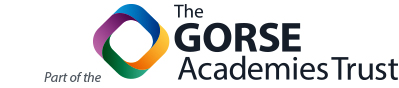 Please complete this form in black ink or typescript.  Please return to:recruitment@ruthgorse.leeds.sch.uk Please complete this form in black ink or typescript.  Please return to:recruitment@ruthgorse.leeds.sch.uk Please complete this form in black ink or typescript.  Please return to:recruitment@ruthgorse.leeds.sch.uk Please complete this form in black ink or typescript.  Please return to:recruitment@ruthgorse.leeds.sch.uk Please complete this form in black ink or typescript.  Please return to:recruitment@ruthgorse.leeds.sch.uk Please complete this form in black ink or typescript.  Please return to:recruitment@ruthgorse.leeds.sch.uk Please complete this form in black ink or typescript.  Please return to:recruitment@ruthgorse.leeds.sch.uk Please complete this form in black ink or typescript.  Please return to:recruitment@ruthgorse.leeds.sch.uk Please complete this form in black ink or typescript.  Please return to:recruitment@ruthgorse.leeds.sch.uk Please complete this form in black ink or typescript.  Please return to:recruitment@ruthgorse.leeds.sch.uk Please complete this form in black ink or typescript.  Please return to:recruitment@ruthgorse.leeds.sch.uk Please complete this form in black ink or typescript.  Please return to:recruitment@ruthgorse.leeds.sch.uk Please complete this form in black ink or typescript.  Please return to:recruitment@ruthgorse.leeds.sch.uk Closing Date:Wednesday 23 January2019 - 12 noonClosing Date:Wednesday 23 January2019 - 12 noonClosing Date:Wednesday 23 January2019 - 12 noonClosing Date:Wednesday 23 January2019 - 12 noonClosing Date:Wednesday 23 January2019 - 12 noonClosing Date:Wednesday 23 January2019 - 12 noonClosing Date:Wednesday 23 January2019 - 12 noonClosing Date:Wednesday 23 January2019 - 12 noonClosing Date:Wednesday 23 January2019 - 12 noonApplication for Appointment as: Curriculum Leader of Computer ScienceGrade: MPS/UPS + TLR2bAcademy: The Ruth Gorse AcademyApplication for Appointment as: Curriculum Leader of Computer ScienceGrade: MPS/UPS + TLR2bAcademy: The Ruth Gorse AcademyApplication for Appointment as: Curriculum Leader of Computer ScienceGrade: MPS/UPS + TLR2bAcademy: The Ruth Gorse AcademyApplication for Appointment as: Curriculum Leader of Computer ScienceGrade: MPS/UPS + TLR2bAcademy: The Ruth Gorse AcademyApplication for Appointment as: Curriculum Leader of Computer ScienceGrade: MPS/UPS + TLR2bAcademy: The Ruth Gorse AcademyApplication for Appointment as: Curriculum Leader of Computer ScienceGrade: MPS/UPS + TLR2bAcademy: The Ruth Gorse AcademyApplication for Appointment as: Curriculum Leader of Computer ScienceGrade: MPS/UPS + TLR2bAcademy: The Ruth Gorse AcademyApplication for Appointment as: Curriculum Leader of Computer ScienceGrade: MPS/UPS + TLR2bAcademy: The Ruth Gorse AcademyApplication for Appointment as: Curriculum Leader of Computer ScienceGrade: MPS/UPS + TLR2bAcademy: The Ruth Gorse AcademyApplication for Appointment as: Curriculum Leader of Computer ScienceGrade: MPS/UPS + TLR2bAcademy: The Ruth Gorse AcademyApplication for Appointment as: Curriculum Leader of Computer ScienceGrade: MPS/UPS + TLR2bAcademy: The Ruth Gorse AcademyApplication for Appointment as: Curriculum Leader of Computer ScienceGrade: MPS/UPS + TLR2bAcademy: The Ruth Gorse AcademyApplication for Appointment as: Curriculum Leader of Computer ScienceGrade: MPS/UPS + TLR2bAcademy: The Ruth Gorse AcademyCONFIDENTIAL:The information you provide on this form will be used for recruitment & selection and employment contract purposes ONLY.CONFIDENTIAL:The information you provide on this form will be used for recruitment & selection and employment contract purposes ONLY.CONFIDENTIAL:The information you provide on this form will be used for recruitment & selection and employment contract purposes ONLY.CONFIDENTIAL:The information you provide on this form will be used for recruitment & selection and employment contract purposes ONLY.CONFIDENTIAL:The information you provide on this form will be used for recruitment & selection and employment contract purposes ONLY.CONFIDENTIAL:The information you provide on this form will be used for recruitment & selection and employment contract purposes ONLY.CONFIDENTIAL:The information you provide on this form will be used for recruitment & selection and employment contract purposes ONLY.CONFIDENTIAL:The information you provide on this form will be used for recruitment & selection and employment contract purposes ONLY.CONFIDENTIAL:The information you provide on this form will be used for recruitment & selection and employment contract purposes ONLY.1. PERSONAL DETAILS1. PERSONAL DETAILS1. PERSONAL DETAILS1. PERSONAL DETAILS1. PERSONAL DETAILS1. PERSONAL DETAILS1. PERSONAL DETAILS1. PERSONAL DETAILS1. PERSONAL DETAILS1. PERSONAL DETAILS1. PERSONAL DETAILS1. PERSONAL DETAILS1. PERSONAL DETAILS1. PERSONAL DETAILS1. PERSONAL DETAILS1. PERSONAL DETAILS1. PERSONAL DETAILS1. PERSONAL DETAILS1. PERSONAL DETAILS1. PERSONAL DETAILS1. PERSONAL DETAILS1. PERSONAL DETAILSTitle:           First Name: 			Surname:Home Address:Postcode: Mobile No:Tel No (Home):Email:Title:           First Name: 			Surname:Home Address:Postcode: Mobile No:Tel No (Home):Email:Title:           First Name: 			Surname:Home Address:Postcode: Mobile No:Tel No (Home):Email:Title:           First Name: 			Surname:Home Address:Postcode: Mobile No:Tel No (Home):Email:Title:           First Name: 			Surname:Home Address:Postcode: Mobile No:Tel No (Home):Email:Title:           First Name: 			Surname:Home Address:Postcode: Mobile No:Tel No (Home):Email:Title:           First Name: 			Surname:Home Address:Postcode: Mobile No:Tel No (Home):Email:Title:           First Name: 			Surname:Home Address:Postcode: Mobile No:Tel No (Home):Email:Title:           First Name: 			Surname:Home Address:Postcode: Mobile No:Tel No (Home):Email:Title:           First Name: 			Surname:Home Address:Postcode: Mobile No:Tel No (Home):Email:Title:           First Name: 			Surname:Home Address:Postcode: Mobile No:Tel No (Home):Email:Address for Correspondence 
(if different):Postcode:Work Tel No:Address for Correspondence 
(if different):Postcode:Work Tel No:Address for Correspondence 
(if different):Postcode:Work Tel No:Address for Correspondence 
(if different):Postcode:Work Tel No:Address for Correspondence 
(if different):Postcode:Work Tel No:Address for Correspondence 
(if different):Postcode:Work Tel No:Address for Correspondence 
(if different):Postcode:Work Tel No:Address for Correspondence 
(if different):Postcode:Work Tel No:Address for Correspondence 
(if different):Postcode:Work Tel No:Address for Correspondence 
(if different):Postcode:Work Tel No:Address for Correspondence 
(if different):Postcode:Work Tel No:Should you be selected for interview, please indicate any dates when it would be impossible for you to attend.Should you be selected for interview, please indicate any dates when it would be impossible for you to attend.Should you be selected for interview, please indicate any dates when it would be impossible for you to attend.Should you be selected for interview, please indicate any dates when it would be impossible for you to attend.Should you be selected for interview, please indicate any dates when it would be impossible for you to attend.Should you be selected for interview, please indicate any dates when it would be impossible for you to attend.Should you be selected for interview, please indicate any dates when it would be impossible for you to attend.Should you be selected for interview, please indicate any dates when it would be impossible for you to attend.Should you be selected for interview, please indicate any dates when it would be impossible for you to attend.Should you be selected for interview, please indicate any dates when it would be impossible for you to attend.Should you be selected for interview, please indicate any dates when it would be impossible for you to attend.Teacher Reference Number:Teacher Reference Number:Teacher Reference Number:Teacher Reference Number:Teacher Reference Number:Teacher Reference Number:Teacher Reference Number:Teacher Reference Number:Teacher Reference Number:Teacher Reference Number:Teacher Reference Number:If not known, please state the date and name under which you are qualified.If not known, please state the date and name under which you are qualified.If not known, please state the date and name under which you are qualified.If not known, please state the date and name under which you are qualified.If not known, please state the date and name under which you are qualified.If not known, please state the date and name under which you are qualified.If not known, please state the date and name under which you are qualified.If not known, please state the date and name under which you are qualified.If not known, please state the date and name under which you are qualified.If not known, please state the date and name under which you are qualified.If not known, please state the date and name under which you are qualified.If you do not have a TRN, have you applied for Qualified Teacher Status?If you do not have a TRN, have you applied for Qualified Teacher Status?If you do not have a TRN, have you applied for Qualified Teacher Status?If you do not have a TRN, have you applied for Qualified Teacher Status?If you do not have a TRN, have you applied for Qualified Teacher Status?If you do not have a TRN, have you applied for Qualified Teacher Status?If you do not have a TRN, have you applied for Qualified Teacher Status?If you do not have a TRN, have you applied for Qualified Teacher Status?If you do not have a TRN, have you applied for Qualified Teacher Status?If you do not have a TRN, have you applied for Qualified Teacher Status?If you do not have a TRN, have you applied for Qualified Teacher Status?YES/NOYES/NOYES/NOYES/NOYES/NOYES/NOYES/NOYES/NOYES/NOYES/NOYES/NONational Insurance No:National Insurance No:National Insurance No:National Insurance No:National Insurance No:National Insurance No:National Insurance No:National Insurance No:National Insurance No:National Insurance No:National Insurance No:Are you in receipt of a public service pension?Are you in receipt of a public service pension?Are you in receipt of a public service pension?Are you in receipt of a public service pension?Are you in receipt of a public service pension?Are you in receipt of a public service pension?Are you in receipt of a public service pension?Are you in receipt of a public service pension?Are you in receipt of a public service pension?Are you in receipt of a public service pension?Are you in receipt of a public service pension?YES/NOYES/NOYES/NOYES/NOYES/NOYES/NOYES/NOYES/NOYES/NOYES/NOYES/NOIf you are returning to teaching, have you been granted Infirmity Retirement by the Department of Education and Skills?(If YES please give the date)If you are returning to teaching, have you been granted Infirmity Retirement by the Department of Education and Skills?(If YES please give the date)If you are returning to teaching, have you been granted Infirmity Retirement by the Department of Education and Skills?(If YES please give the date)If you are returning to teaching, have you been granted Infirmity Retirement by the Department of Education and Skills?(If YES please give the date)If you are returning to teaching, have you been granted Infirmity Retirement by the Department of Education and Skills?(If YES please give the date)If you are returning to teaching, have you been granted Infirmity Retirement by the Department of Education and Skills?(If YES please give the date)If you are returning to teaching, have you been granted Infirmity Retirement by the Department of Education and Skills?(If YES please give the date)If you are returning to teaching, have you been granted Infirmity Retirement by the Department of Education and Skills?(If YES please give the date)If you are returning to teaching, have you been granted Infirmity Retirement by the Department of Education and Skills?(If YES please give the date)If you are returning to teaching, have you been granted Infirmity Retirement by the Department of Education and Skills?(If YES please give the date)If you are returning to teaching, have you been granted Infirmity Retirement by the Department of Education and Skills?(If YES please give the date)YES/NOYES/NOYES/NOYES/NOYES/NOYES/NOYES/NOYES/NOYES/NOYES/NOYES/NOAre you related to any governor or staff member at The GORSE Academies Trust?    (If YES please give details)Are you related to any governor or staff member at The GORSE Academies Trust?    (If YES please give details)Are you related to any governor or staff member at The GORSE Academies Trust?    (If YES please give details)Are you related to any governor or staff member at The GORSE Academies Trust?    (If YES please give details)Are you related to any governor or staff member at The GORSE Academies Trust?    (If YES please give details)Are you related to any governor or staff member at The GORSE Academies Trust?    (If YES please give details)Are you related to any governor or staff member at The GORSE Academies Trust?    (If YES please give details)Are you related to any governor or staff member at The GORSE Academies Trust?    (If YES please give details)Are you related to any governor or staff member at The GORSE Academies Trust?    (If YES please give details)Are you related to any governor or staff member at The GORSE Academies Trust?    (If YES please give details)Are you related to any governor or staff member at The GORSE Academies Trust?    (If YES please give details)YES/NOYES/NOYES/NOYES/NOYES/NOYES/NOYES/NOYES/NOYES/NOYES/NOYES/NOReferences: It is expected that Teachers and Leadership will name their present or most recent Headteacher/Principal as their first reference.  Headteachers should list their LEA or Employing Body.  University leavers should name their course tutor.  One referee should be your current or last employer. Please always provide an email address.References: It is expected that Teachers and Leadership will name their present or most recent Headteacher/Principal as their first reference.  Headteachers should list their LEA or Employing Body.  University leavers should name their course tutor.  One referee should be your current or last employer. Please always provide an email address.References: It is expected that Teachers and Leadership will name their present or most recent Headteacher/Principal as their first reference.  Headteachers should list their LEA or Employing Body.  University leavers should name their course tutor.  One referee should be your current or last employer. Please always provide an email address.References: It is expected that Teachers and Leadership will name their present or most recent Headteacher/Principal as their first reference.  Headteachers should list their LEA or Employing Body.  University leavers should name their course tutor.  One referee should be your current or last employer. Please always provide an email address.References: It is expected that Teachers and Leadership will name their present or most recent Headteacher/Principal as their first reference.  Headteachers should list their LEA or Employing Body.  University leavers should name their course tutor.  One referee should be your current or last employer. Please always provide an email address.References: It is expected that Teachers and Leadership will name their present or most recent Headteacher/Principal as their first reference.  Headteachers should list their LEA or Employing Body.  University leavers should name their course tutor.  One referee should be your current or last employer. Please always provide an email address.References: It is expected that Teachers and Leadership will name their present or most recent Headteacher/Principal as their first reference.  Headteachers should list their LEA or Employing Body.  University leavers should name their course tutor.  One referee should be your current or last employer. Please always provide an email address.References: It is expected that Teachers and Leadership will name their present or most recent Headteacher/Principal as their first reference.  Headteachers should list their LEA or Employing Body.  University leavers should name their course tutor.  One referee should be your current or last employer. Please always provide an email address.References: It is expected that Teachers and Leadership will name their present or most recent Headteacher/Principal as their first reference.  Headteachers should list their LEA or Employing Body.  University leavers should name their course tutor.  One referee should be your current or last employer. Please always provide an email address.References: It is expected that Teachers and Leadership will name their present or most recent Headteacher/Principal as their first reference.  Headteachers should list their LEA or Employing Body.  University leavers should name their course tutor.  One referee should be your current or last employer. Please always provide an email address.References: It is expected that Teachers and Leadership will name their present or most recent Headteacher/Principal as their first reference.  Headteachers should list their LEA or Employing Body.  University leavers should name their course tutor.  One referee should be your current or last employer. Please always provide an email address.References: It is expected that Teachers and Leadership will name their present or most recent Headteacher/Principal as their first reference.  Headteachers should list their LEA or Employing Body.  University leavers should name their course tutor.  One referee should be your current or last employer. Please always provide an email address.References: It is expected that Teachers and Leadership will name their present or most recent Headteacher/Principal as their first reference.  Headteachers should list their LEA or Employing Body.  University leavers should name their course tutor.  One referee should be your current or last employer. Please always provide an email address.References: It is expected that Teachers and Leadership will name their present or most recent Headteacher/Principal as their first reference.  Headteachers should list their LEA or Employing Body.  University leavers should name their course tutor.  One referee should be your current or last employer. Please always provide an email address.References: It is expected that Teachers and Leadership will name their present or most recent Headteacher/Principal as their first reference.  Headteachers should list their LEA or Employing Body.  University leavers should name their course tutor.  One referee should be your current or last employer. Please always provide an email address.References: It is expected that Teachers and Leadership will name their present or most recent Headteacher/Principal as their first reference.  Headteachers should list their LEA or Employing Body.  University leavers should name their course tutor.  One referee should be your current or last employer. Please always provide an email address.References: It is expected that Teachers and Leadership will name their present or most recent Headteacher/Principal as their first reference.  Headteachers should list their LEA or Employing Body.  University leavers should name their course tutor.  One referee should be your current or last employer. Please always provide an email address.References: It is expected that Teachers and Leadership will name their present or most recent Headteacher/Principal as their first reference.  Headteachers should list their LEA or Employing Body.  University leavers should name their course tutor.  One referee should be your current or last employer. Please always provide an email address.References: It is expected that Teachers and Leadership will name their present or most recent Headteacher/Principal as their first reference.  Headteachers should list their LEA or Employing Body.  University leavers should name their course tutor.  One referee should be your current or last employer. Please always provide an email address.References: It is expected that Teachers and Leadership will name their present or most recent Headteacher/Principal as their first reference.  Headteachers should list their LEA or Employing Body.  University leavers should name their course tutor.  One referee should be your current or last employer. Please always provide an email address.References: It is expected that Teachers and Leadership will name their present or most recent Headteacher/Principal as their first reference.  Headteachers should list their LEA or Employing Body.  University leavers should name their course tutor.  One referee should be your current or last employer. Please always provide an email address.References: It is expected that Teachers and Leadership will name their present or most recent Headteacher/Principal as their first reference.  Headteachers should list their LEA or Employing Body.  University leavers should name their course tutor.  One referee should be your current or last employer. Please always provide an email address.1. Name:Position:Address:Postcode:Telephone No:Email:Capacity in which known:1. Name:Position:Address:Postcode:Telephone No:Email:Capacity in which known:1. Name:Position:Address:Postcode:Telephone No:Email:Capacity in which known:1. Name:Position:Address:Postcode:Telephone No:Email:Capacity in which known:1. Name:Position:Address:Postcode:Telephone No:Email:Capacity in which known:1. Name:Position:Address:Postcode:Telephone No:Email:Capacity in which known:1. Name:Position:Address:Postcode:Telephone No:Email:Capacity in which known:1. Name:Position:Address:Postcode:Telephone No:Email:Capacity in which known:2. Name:Position:Address:Postcode:Telephone No:Email:Capacity in which known:2. Name:Position:Address:Postcode:Telephone No:Email:Capacity in which known:2. Name:Position:Address:Postcode:Telephone No:Email:Capacity in which known:2. Name:Position:Address:Postcode:Telephone No:Email:Capacity in which known:2. Name:Position:Address:Postcode:Telephone No:Email:Capacity in which known:2. Name:Position:Address:Postcode:Telephone No:Email:Capacity in which known:2. Name:Position:Address:Postcode:Telephone No:Email:Capacity in which known:2. Name:Position:Address:Postcode:Telephone No:Email:Capacity in which known:2. Name:Position:Address:Postcode:Telephone No:Email:Capacity in which known:2. Name:Position:Address:Postcode:Telephone No:Email:Capacity in which known:2. Name:Position:Address:Postcode:Telephone No:Email:Capacity in which known:2. Name:Position:Address:Postcode:Telephone No:Email:Capacity in which known:2. Name:Position:Address:Postcode:Telephone No:Email:Capacity in which known:2. Name:Position:Address:Postcode:Telephone No:Email:Capacity in which known:Your references will be contacted if you are selected for InterviewYour references will be contacted if you are selected for InterviewYour references will be contacted if you are selected for InterviewYour references will be contacted if you are selected for InterviewYour references will be contacted if you are selected for InterviewYour references will be contacted if you are selected for InterviewYour references will be contacted if you are selected for InterviewYour references will be contacted if you are selected for InterviewYour references will be contacted if you are selected for InterviewYour references will be contacted if you are selected for InterviewYour references will be contacted if you are selected for InterviewYour references will be contacted if you are selected for InterviewYour references will be contacted if you are selected for InterviewYour references will be contacted if you are selected for InterviewYour references will be contacted if you are selected for InterviewYour references will be contacted if you are selected for InterviewYour references will be contacted if you are selected for InterviewYour references will be contacted if you are selected for InterviewYour references will be contacted if you are selected for InterviewYour references will be contacted if you are selected for InterviewYour references will be contacted if you are selected for InterviewYour references will be contacted if you are selected for Interview2. SECONDARY, FURTHER AND HIGHER EDUCATION (Most recent first)2. SECONDARY, FURTHER AND HIGHER EDUCATION (Most recent first)2. SECONDARY, FURTHER AND HIGHER EDUCATION (Most recent first)2. SECONDARY, FURTHER AND HIGHER EDUCATION (Most recent first)2. SECONDARY, FURTHER AND HIGHER EDUCATION (Most recent first)2. SECONDARY, FURTHER AND HIGHER EDUCATION (Most recent first)2. SECONDARY, FURTHER AND HIGHER EDUCATION (Most recent first)2. SECONDARY, FURTHER AND HIGHER EDUCATION (Most recent first)2. SECONDARY, FURTHER AND HIGHER EDUCATION (Most recent first)2. SECONDARY, FURTHER AND HIGHER EDUCATION (Most recent first)2. SECONDARY, FURTHER AND HIGHER EDUCATION (Most recent first)2. SECONDARY, FURTHER AND HIGHER EDUCATION (Most recent first)2. SECONDARY, FURTHER AND HIGHER EDUCATION (Most recent first)2. SECONDARY, FURTHER AND HIGHER EDUCATION (Most recent first)2. SECONDARY, FURTHER AND HIGHER EDUCATION (Most recent first)2. SECONDARY, FURTHER AND HIGHER EDUCATION (Most recent first)2. SECONDARY, FURTHER AND HIGHER EDUCATION (Most recent first)2. SECONDARY, FURTHER AND HIGHER EDUCATION (Most recent first)2. SECONDARY, FURTHER AND HIGHER EDUCATION (Most recent first)2. SECONDARY, FURTHER AND HIGHER EDUCATION (Most recent first)2. SECONDARY, FURTHER AND HIGHER EDUCATION (Most recent first)2. SECONDARY, FURTHER AND HIGHER EDUCATION (Most recent first)Date(month and year)From           ToSchool, College, University or Educational EstablishmentSchool, College, University or Educational EstablishmentSchool, College, University or Educational EstablishmentSchool, College, University or Educational EstablishmentSchool, College, University or Educational EstablishmentSchool, College, University or Educational EstablishmentSchool, College, University or Educational EstablishmentSchool, College, University or Educational EstablishmentExaminations taken or being taken or any other qualifications obtainedExaminations taken or being taken or any other qualifications obtainedExaminations taken or being taken or any other qualifications obtainedExaminations taken or being taken or any other qualifications obtainedExaminations taken or being taken or any other qualifications obtainedExaminations taken or being taken or any other qualifications obtainedExaminations taken or being taken or any other qualifications obtainedExaminations taken or being taken or any other qualifications obtainedFull or Part TimeFull or Part TimeFull or Part TimeExam Result & Grade(with dates)Exam Result & Grade(with dates)3. CONTINUING PROFESSIONAL DEVELOPMENT/TRAINING (appropriate to role)3. CONTINUING PROFESSIONAL DEVELOPMENT/TRAINING (appropriate to role)3. CONTINUING PROFESSIONAL DEVELOPMENT/TRAINING (appropriate to role)3. CONTINUING PROFESSIONAL DEVELOPMENT/TRAINING (appropriate to role)3. CONTINUING PROFESSIONAL DEVELOPMENT/TRAINING (appropriate to role)3. CONTINUING PROFESSIONAL DEVELOPMENT/TRAINING (appropriate to role)3. CONTINUING PROFESSIONAL DEVELOPMENT/TRAINING (appropriate to role)3. CONTINUING PROFESSIONAL DEVELOPMENT/TRAINING (appropriate to role)3. CONTINUING PROFESSIONAL DEVELOPMENT/TRAINING (appropriate to role)3. CONTINUING PROFESSIONAL DEVELOPMENT/TRAINING (appropriate to role)3. CONTINUING PROFESSIONAL DEVELOPMENT/TRAINING (appropriate to role)3. CONTINUING PROFESSIONAL DEVELOPMENT/TRAINING (appropriate to role)3. CONTINUING PROFESSIONAL DEVELOPMENT/TRAINING (appropriate to role)3. CONTINUING PROFESSIONAL DEVELOPMENT/TRAINING (appropriate to role)3. CONTINUING PROFESSIONAL DEVELOPMENT/TRAINING (appropriate to role)3. CONTINUING PROFESSIONAL DEVELOPMENT/TRAINING (appropriate to role)3. CONTINUING PROFESSIONAL DEVELOPMENT/TRAINING (appropriate to role)3. CONTINUING PROFESSIONAL DEVELOPMENT/TRAINING (appropriate to role)3. CONTINUING PROFESSIONAL DEVELOPMENT/TRAINING (appropriate to role)3. CONTINUING PROFESSIONAL DEVELOPMENT/TRAINING (appropriate to role)3. CONTINUING PROFESSIONAL DEVELOPMENT/TRAINING (appropriate to role)3. CONTINUING PROFESSIONAL DEVELOPMENT/TRAINING (appropriate to role)Course TitleCourse TitleProviderProviderProviderProviderProviderDates and DurationDates and DurationDates and DurationDates and DurationDates and DurationCourse completed(Yes/No)Course completed(Yes/No)Course completed(Yes/No)Course completed(Yes/No)Course completed(Yes/No)Course completed(Yes/No)Awards(if any)Awards(if any)Awards(if any)Awards(if any)4. EXPERIENCE4. EXPERIENCE4. EXPERIENCE4. EXPERIENCE4. EXPERIENCE4. EXPERIENCE4. EXPERIENCE4. EXPERIENCE4. EXPERIENCE4. EXPERIENCE4. EXPERIENCE4. EXPERIENCE4. EXPERIENCE4. EXPERIENCE4. EXPERIENCE4. EXPERIENCE4. EXPERIENCE4. EXPERIENCE4. EXPERIENCE4. EXPERIENCE4. EXPERIENCE4. EXPERIENCEPresent Post (or most Recent):Present Post (or most Recent):Present Post (or most Recent):Present Post (or most Recent):Present Post (or most Recent):Present Post (or most Recent):Employing Authority:Employing Authority:Employing Authority:Employing Authority:Employing Authority:Employing Authority:Employing Authority:Employing Authority:Employing Authority:Date of Appointment:Date of Appointment:Date of Appointment:Date of Appointment:Date of Appointment:Date of Appointment:Date of Appointment:Post Held:Post Held:Post Held:Post Held:Post Held:Post Held:Grade/Allowances:Grade/Allowances:Grade/Allowances:Grade/Allowances:Grade/Allowances:Grade/Allowances:Grade/Allowances:Grade/Allowances:Grade/Allowances:Salary:Salary:Salary:Salary:Salary:Salary:Salary:Date left (if appropriate):Date left (if appropriate):Date left (if appropriate):Date left (if appropriate):Date left (if appropriate):Date left (if appropriate):Previous Teaching Appointments listed in sequence.Please include your Teaching Practice (if this is your first appointment)Previous Teaching Appointments listed in sequence.Please include your Teaching Practice (if this is your first appointment)Previous Teaching Appointments listed in sequence.Please include your Teaching Practice (if this is your first appointment)Previous Teaching Appointments listed in sequence.Please include your Teaching Practice (if this is your first appointment)Previous Teaching Appointments listed in sequence.Please include your Teaching Practice (if this is your first appointment)Previous Teaching Appointments listed in sequence.Please include your Teaching Practice (if this is your first appointment)Previous Teaching Appointments listed in sequence.Please include your Teaching Practice (if this is your first appointment)Previous Teaching Appointments listed in sequence.Please include your Teaching Practice (if this is your first appointment)Previous Teaching Appointments listed in sequence.Please include your Teaching Practice (if this is your first appointment)Previous Teaching Appointments listed in sequence.Please include your Teaching Practice (if this is your first appointment)Previous Teaching Appointments listed in sequence.Please include your Teaching Practice (if this is your first appointment)Previous Teaching Appointments listed in sequence.Please include your Teaching Practice (if this is your first appointment)Previous Teaching Appointments listed in sequence.Please include your Teaching Practice (if this is your first appointment)Previous Teaching Appointments listed in sequence.Please include your Teaching Practice (if this is your first appointment)Previous Teaching Appointments listed in sequence.Please include your Teaching Practice (if this is your first appointment)Previous Teaching Appointments listed in sequence.Please include your Teaching Practice (if this is your first appointment)Previous Teaching Appointments listed in sequence.Please include your Teaching Practice (if this is your first appointment)Previous Teaching Appointments listed in sequence.Please include your Teaching Practice (if this is your first appointment)Previous Teaching Appointments listed in sequence.Please include your Teaching Practice (if this is your first appointment)Previous Teaching Appointments listed in sequence.Please include your Teaching Practice (if this is your first appointment)Previous Teaching Appointments listed in sequence.Please include your Teaching Practice (if this is your first appointment)Previous Teaching Appointments listed in sequence.Please include your Teaching Practice (if this is your first appointment)Name of School/ Unit/ College and employing authorityAge Range and NORAge Range and NORFull or Part TimeFull or Part TimeTitle of Post and GradeTitle of Post and GradeTitle of Post and GradeTitle of Post and GradeTitle of Post and GradeTitle of Post and GradePeriod of Service Period of Service Period of Service Period of Service Period of Service Period of Service Period of Service Period of Service Reason for Leaving Reason for Leaving Reason for Leaving Name of School/ Unit/ College and employing authorityAge Range and NORAge Range and NORFull or Part TimeFull or Part TimeTitle of Post and GradeTitle of Post and GradeTitle of Post and GradeTitle of Post and GradeTitle of Post and GradeTitle of Post and GradeFrom(Month-Year)From(Month-Year)From(Month-Year)To(Month-Year)To(Month-Year)To(Month-Year)To(Month-Year)To(Month-Year)Reason for Leaving Reason for Leaving Reason for Leaving 5. OTHER WORK EXPERIENCE (please start with most recent)Please give details, in chronological order, of any experiences/activities which you consider relevant to teaching eg. commercial experience, raising a family, youth work, and voluntary work.5. OTHER WORK EXPERIENCE (please start with most recent)Please give details, in chronological order, of any experiences/activities which you consider relevant to teaching eg. commercial experience, raising a family, youth work, and voluntary work.5. OTHER WORK EXPERIENCE (please start with most recent)Please give details, in chronological order, of any experiences/activities which you consider relevant to teaching eg. commercial experience, raising a family, youth work, and voluntary work.5. OTHER WORK EXPERIENCE (please start with most recent)Please give details, in chronological order, of any experiences/activities which you consider relevant to teaching eg. commercial experience, raising a family, youth work, and voluntary work.5. OTHER WORK EXPERIENCE (please start with most recent)Please give details, in chronological order, of any experiences/activities which you consider relevant to teaching eg. commercial experience, raising a family, youth work, and voluntary work.5. OTHER WORK EXPERIENCE (please start with most recent)Please give details, in chronological order, of any experiences/activities which you consider relevant to teaching eg. commercial experience, raising a family, youth work, and voluntary work.5. OTHER WORK EXPERIENCE (please start with most recent)Please give details, in chronological order, of any experiences/activities which you consider relevant to teaching eg. commercial experience, raising a family, youth work, and voluntary work.5. OTHER WORK EXPERIENCE (please start with most recent)Please give details, in chronological order, of any experiences/activities which you consider relevant to teaching eg. commercial experience, raising a family, youth work, and voluntary work.5. OTHER WORK EXPERIENCE (please start with most recent)Please give details, in chronological order, of any experiences/activities which you consider relevant to teaching eg. commercial experience, raising a family, youth work, and voluntary work.5. OTHER WORK EXPERIENCE (please start with most recent)Please give details, in chronological order, of any experiences/activities which you consider relevant to teaching eg. commercial experience, raising a family, youth work, and voluntary work.5. OTHER WORK EXPERIENCE (please start with most recent)Please give details, in chronological order, of any experiences/activities which you consider relevant to teaching eg. commercial experience, raising a family, youth work, and voluntary work.5. OTHER WORK EXPERIENCE (please start with most recent)Please give details, in chronological order, of any experiences/activities which you consider relevant to teaching eg. commercial experience, raising a family, youth work, and voluntary work.5. OTHER WORK EXPERIENCE (please start with most recent)Please give details, in chronological order, of any experiences/activities which you consider relevant to teaching eg. commercial experience, raising a family, youth work, and voluntary work.5. OTHER WORK EXPERIENCE (please start with most recent)Please give details, in chronological order, of any experiences/activities which you consider relevant to teaching eg. commercial experience, raising a family, youth work, and voluntary work.5. OTHER WORK EXPERIENCE (please start with most recent)Please give details, in chronological order, of any experiences/activities which you consider relevant to teaching eg. commercial experience, raising a family, youth work, and voluntary work.5. OTHER WORK EXPERIENCE (please start with most recent)Please give details, in chronological order, of any experiences/activities which you consider relevant to teaching eg. commercial experience, raising a family, youth work, and voluntary work.5. OTHER WORK EXPERIENCE (please start with most recent)Please give details, in chronological order, of any experiences/activities which you consider relevant to teaching eg. commercial experience, raising a family, youth work, and voluntary work.5. OTHER WORK EXPERIENCE (please start with most recent)Please give details, in chronological order, of any experiences/activities which you consider relevant to teaching eg. commercial experience, raising a family, youth work, and voluntary work.5. OTHER WORK EXPERIENCE (please start with most recent)Please give details, in chronological order, of any experiences/activities which you consider relevant to teaching eg. commercial experience, raising a family, youth work, and voluntary work.5. OTHER WORK EXPERIENCE (please start with most recent)Please give details, in chronological order, of any experiences/activities which you consider relevant to teaching eg. commercial experience, raising a family, youth work, and voluntary work.5. OTHER WORK EXPERIENCE (please start with most recent)Please give details, in chronological order, of any experiences/activities which you consider relevant to teaching eg. commercial experience, raising a family, youth work, and voluntary work.5. OTHER WORK EXPERIENCE (please start with most recent)Please give details, in chronological order, of any experiences/activities which you consider relevant to teaching eg. commercial experience, raising a family, youth work, and voluntary work.Details and nature of work/activityDetails and nature of work/activityDetails and nature of work/activityDetails and nature of work/activityName of EmployerName of EmployerName of EmployerName of EmployerName of EmployerName of EmployerPeriod of ServicePeriod of ServicePeriod of ServicePeriod of ServicePeriod of ServicePeriod of ServicePeriod of ServicePeriod of ServicePeriod of ServicePeriod of ServicePeriod of ServiceFull or Part TimeDetails and nature of work/activityDetails and nature of work/activityDetails and nature of work/activityDetails and nature of work/activityName of EmployerName of EmployerName of EmployerName of EmployerName of EmployerName of EmployerFrom(Month-Year)From(Month-Year)From(Month-Year)From(Month-Year)From(Month-Year)From(Month-Year)To(Month-Year)To(Month-Year)To(Month-Year)To(Month-Year)To(Month-Year)Full or Part Time6. INFORMATION IN SUPPORT OF THIS APPLICATION6. INFORMATION IN SUPPORT OF THIS APPLICATION6. INFORMATION IN SUPPORT OF THIS APPLICATION6. INFORMATION IN SUPPORT OF THIS APPLICATION6. INFORMATION IN SUPPORT OF THIS APPLICATION6. INFORMATION IN SUPPORT OF THIS APPLICATION6. INFORMATION IN SUPPORT OF THIS APPLICATION6. INFORMATION IN SUPPORT OF THIS APPLICATION6. INFORMATION IN SUPPORT OF THIS APPLICATION6. INFORMATION IN SUPPORT OF THIS APPLICATION6. INFORMATION IN SUPPORT OF THIS APPLICATION6. INFORMATION IN SUPPORT OF THIS APPLICATION6. INFORMATION IN SUPPORT OF THIS APPLICATION6. INFORMATION IN SUPPORT OF THIS APPLICATION6. INFORMATION IN SUPPORT OF THIS APPLICATION6. INFORMATION IN SUPPORT OF THIS APPLICATION6. INFORMATION IN SUPPORT OF THIS APPLICATION6. INFORMATION IN SUPPORT OF THIS APPLICATION6. INFORMATION IN SUPPORT OF THIS APPLICATION6. INFORMATION IN SUPPORT OF THIS APPLICATION6. INFORMATION IN SUPPORT OF THIS APPLICATION6. INFORMATION IN SUPPORT OF THIS APPLICATION(You may use this space to provide any information you wish, including any interests or unpaid activities/voluntary roles.  Ensure that you provide a full description of all skills, knowledge and experience that you feel are relevant to the post for which you are applying.  Please restrict any additional information you wish to supply to just two sides of A4 paper).(You may use this space to provide any information you wish, including any interests or unpaid activities/voluntary roles.  Ensure that you provide a full description of all skills, knowledge and experience that you feel are relevant to the post for which you are applying.  Please restrict any additional information you wish to supply to just two sides of A4 paper).(You may use this space to provide any information you wish, including any interests or unpaid activities/voluntary roles.  Ensure that you provide a full description of all skills, knowledge and experience that you feel are relevant to the post for which you are applying.  Please restrict any additional information you wish to supply to just two sides of A4 paper).(You may use this space to provide any information you wish, including any interests or unpaid activities/voluntary roles.  Ensure that you provide a full description of all skills, knowledge and experience that you feel are relevant to the post for which you are applying.  Please restrict any additional information you wish to supply to just two sides of A4 paper).(You may use this space to provide any information you wish, including any interests or unpaid activities/voluntary roles.  Ensure that you provide a full description of all skills, knowledge and experience that you feel are relevant to the post for which you are applying.  Please restrict any additional information you wish to supply to just two sides of A4 paper).(You may use this space to provide any information you wish, including any interests or unpaid activities/voluntary roles.  Ensure that you provide a full description of all skills, knowledge and experience that you feel are relevant to the post for which you are applying.  Please restrict any additional information you wish to supply to just two sides of A4 paper).(You may use this space to provide any information you wish, including any interests or unpaid activities/voluntary roles.  Ensure that you provide a full description of all skills, knowledge and experience that you feel are relevant to the post for which you are applying.  Please restrict any additional information you wish to supply to just two sides of A4 paper).(You may use this space to provide any information you wish, including any interests or unpaid activities/voluntary roles.  Ensure that you provide a full description of all skills, knowledge and experience that you feel are relevant to the post for which you are applying.  Please restrict any additional information you wish to supply to just two sides of A4 paper).(You may use this space to provide any information you wish, including any interests or unpaid activities/voluntary roles.  Ensure that you provide a full description of all skills, knowledge and experience that you feel are relevant to the post for which you are applying.  Please restrict any additional information you wish to supply to just two sides of A4 paper).(You may use this space to provide any information you wish, including any interests or unpaid activities/voluntary roles.  Ensure that you provide a full description of all skills, knowledge and experience that you feel are relevant to the post for which you are applying.  Please restrict any additional information you wish to supply to just two sides of A4 paper).(You may use this space to provide any information you wish, including any interests or unpaid activities/voluntary roles.  Ensure that you provide a full description of all skills, knowledge and experience that you feel are relevant to the post for which you are applying.  Please restrict any additional information you wish to supply to just two sides of A4 paper).(You may use this space to provide any information you wish, including any interests or unpaid activities/voluntary roles.  Ensure that you provide a full description of all skills, knowledge and experience that you feel are relevant to the post for which you are applying.  Please restrict any additional information you wish to supply to just two sides of A4 paper).(You may use this space to provide any information you wish, including any interests or unpaid activities/voluntary roles.  Ensure that you provide a full description of all skills, knowledge and experience that you feel are relevant to the post for which you are applying.  Please restrict any additional information you wish to supply to just two sides of A4 paper).(You may use this space to provide any information you wish, including any interests or unpaid activities/voluntary roles.  Ensure that you provide a full description of all skills, knowledge and experience that you feel are relevant to the post for which you are applying.  Please restrict any additional information you wish to supply to just two sides of A4 paper).(You may use this space to provide any information you wish, including any interests or unpaid activities/voluntary roles.  Ensure that you provide a full description of all skills, knowledge and experience that you feel are relevant to the post for which you are applying.  Please restrict any additional information you wish to supply to just two sides of A4 paper).(You may use this space to provide any information you wish, including any interests or unpaid activities/voluntary roles.  Ensure that you provide a full description of all skills, knowledge and experience that you feel are relevant to the post for which you are applying.  Please restrict any additional information you wish to supply to just two sides of A4 paper).(You may use this space to provide any information you wish, including any interests or unpaid activities/voluntary roles.  Ensure that you provide a full description of all skills, knowledge and experience that you feel are relevant to the post for which you are applying.  Please restrict any additional information you wish to supply to just two sides of A4 paper).(You may use this space to provide any information you wish, including any interests or unpaid activities/voluntary roles.  Ensure that you provide a full description of all skills, knowledge and experience that you feel are relevant to the post for which you are applying.  Please restrict any additional information you wish to supply to just two sides of A4 paper).(You may use this space to provide any information you wish, including any interests or unpaid activities/voluntary roles.  Ensure that you provide a full description of all skills, knowledge and experience that you feel are relevant to the post for which you are applying.  Please restrict any additional information you wish to supply to just two sides of A4 paper).(You may use this space to provide any information you wish, including any interests or unpaid activities/voluntary roles.  Ensure that you provide a full description of all skills, knowledge and experience that you feel are relevant to the post for which you are applying.  Please restrict any additional information you wish to supply to just two sides of A4 paper).(You may use this space to provide any information you wish, including any interests or unpaid activities/voluntary roles.  Ensure that you provide a full description of all skills, knowledge and experience that you feel are relevant to the post for which you are applying.  Please restrict any additional information you wish to supply to just two sides of A4 paper).(You may use this space to provide any information you wish, including any interests or unpaid activities/voluntary roles.  Ensure that you provide a full description of all skills, knowledge and experience that you feel are relevant to the post for which you are applying.  Please restrict any additional information you wish to supply to just two sides of A4 paper).Criminal OffencesYou are required to give details of any convictions, which are not ‘spent’.  In addition, you are required to disclose any convictions, cautions, reprimands or final warnings that are not “protected” as defined by the Rehabilitation of Offenders Act 1974 (Exceptions) Order 1975 (as amended in 2013) by SI 2013 1198.  This will not necessarily bar you from applying, but failure to make a disclosure may lead to your later dismissal, dependent on the nature of the position and the circumstances and background of your offences. Guidance and criteria on the filtering of these cautions and convictions can be found on the Disclosure and Barring Service website.If you are invited for interview, a statement of the details of any convictions should be sent under separate cover in an envelope marked ‘Private and Confidential – For the Addressee Only’ in the top left hand corner to the chair of the interview panel.Criminal OffencesYou are required to give details of any convictions, which are not ‘spent’.  In addition, you are required to disclose any convictions, cautions, reprimands or final warnings that are not “protected” as defined by the Rehabilitation of Offenders Act 1974 (Exceptions) Order 1975 (as amended in 2013) by SI 2013 1198.  This will not necessarily bar you from applying, but failure to make a disclosure may lead to your later dismissal, dependent on the nature of the position and the circumstances and background of your offences. Guidance and criteria on the filtering of these cautions and convictions can be found on the Disclosure and Barring Service website.If you are invited for interview, a statement of the details of any convictions should be sent under separate cover in an envelope marked ‘Private and Confidential – For the Addressee Only’ in the top left hand corner to the chair of the interview panel.Criminal OffencesYou are required to give details of any convictions, which are not ‘spent’.  In addition, you are required to disclose any convictions, cautions, reprimands or final warnings that are not “protected” as defined by the Rehabilitation of Offenders Act 1974 (Exceptions) Order 1975 (as amended in 2013) by SI 2013 1198.  This will not necessarily bar you from applying, but failure to make a disclosure may lead to your later dismissal, dependent on the nature of the position and the circumstances and background of your offences. Guidance and criteria on the filtering of these cautions and convictions can be found on the Disclosure and Barring Service website.If you are invited for interview, a statement of the details of any convictions should be sent under separate cover in an envelope marked ‘Private and Confidential – For the Addressee Only’ in the top left hand corner to the chair of the interview panel.Criminal OffencesYou are required to give details of any convictions, which are not ‘spent’.  In addition, you are required to disclose any convictions, cautions, reprimands or final warnings that are not “protected” as defined by the Rehabilitation of Offenders Act 1974 (Exceptions) Order 1975 (as amended in 2013) by SI 2013 1198.  This will not necessarily bar you from applying, but failure to make a disclosure may lead to your later dismissal, dependent on the nature of the position and the circumstances and background of your offences. Guidance and criteria on the filtering of these cautions and convictions can be found on the Disclosure and Barring Service website.If you are invited for interview, a statement of the details of any convictions should be sent under separate cover in an envelope marked ‘Private and Confidential – For the Addressee Only’ in the top left hand corner to the chair of the interview panel.Criminal OffencesYou are required to give details of any convictions, which are not ‘spent’.  In addition, you are required to disclose any convictions, cautions, reprimands or final warnings that are not “protected” as defined by the Rehabilitation of Offenders Act 1974 (Exceptions) Order 1975 (as amended in 2013) by SI 2013 1198.  This will not necessarily bar you from applying, but failure to make a disclosure may lead to your later dismissal, dependent on the nature of the position and the circumstances and background of your offences. Guidance and criteria on the filtering of these cautions and convictions can be found on the Disclosure and Barring Service website.If you are invited for interview, a statement of the details of any convictions should be sent under separate cover in an envelope marked ‘Private and Confidential – For the Addressee Only’ in the top left hand corner to the chair of the interview panel.Criminal OffencesYou are required to give details of any convictions, which are not ‘spent’.  In addition, you are required to disclose any convictions, cautions, reprimands or final warnings that are not “protected” as defined by the Rehabilitation of Offenders Act 1974 (Exceptions) Order 1975 (as amended in 2013) by SI 2013 1198.  This will not necessarily bar you from applying, but failure to make a disclosure may lead to your later dismissal, dependent on the nature of the position and the circumstances and background of your offences. Guidance and criteria on the filtering of these cautions and convictions can be found on the Disclosure and Barring Service website.If you are invited for interview, a statement of the details of any convictions should be sent under separate cover in an envelope marked ‘Private and Confidential – For the Addressee Only’ in the top left hand corner to the chair of the interview panel.Criminal OffencesYou are required to give details of any convictions, which are not ‘spent’.  In addition, you are required to disclose any convictions, cautions, reprimands or final warnings that are not “protected” as defined by the Rehabilitation of Offenders Act 1974 (Exceptions) Order 1975 (as amended in 2013) by SI 2013 1198.  This will not necessarily bar you from applying, but failure to make a disclosure may lead to your later dismissal, dependent on the nature of the position and the circumstances and background of your offences. Guidance and criteria on the filtering of these cautions and convictions can be found on the Disclosure and Barring Service website.If you are invited for interview, a statement of the details of any convictions should be sent under separate cover in an envelope marked ‘Private and Confidential – For the Addressee Only’ in the top left hand corner to the chair of the interview panel.Criminal OffencesYou are required to give details of any convictions, which are not ‘spent’.  In addition, you are required to disclose any convictions, cautions, reprimands or final warnings that are not “protected” as defined by the Rehabilitation of Offenders Act 1974 (Exceptions) Order 1975 (as amended in 2013) by SI 2013 1198.  This will not necessarily bar you from applying, but failure to make a disclosure may lead to your later dismissal, dependent on the nature of the position and the circumstances and background of your offences. Guidance and criteria on the filtering of these cautions and convictions can be found on the Disclosure and Barring Service website.If you are invited for interview, a statement of the details of any convictions should be sent under separate cover in an envelope marked ‘Private and Confidential – For the Addressee Only’ in the top left hand corner to the chair of the interview panel.Criminal OffencesYou are required to give details of any convictions, which are not ‘spent’.  In addition, you are required to disclose any convictions, cautions, reprimands or final warnings that are not “protected” as defined by the Rehabilitation of Offenders Act 1974 (Exceptions) Order 1975 (as amended in 2013) by SI 2013 1198.  This will not necessarily bar you from applying, but failure to make a disclosure may lead to your later dismissal, dependent on the nature of the position and the circumstances and background of your offences. Guidance and criteria on the filtering of these cautions and convictions can be found on the Disclosure and Barring Service website.If you are invited for interview, a statement of the details of any convictions should be sent under separate cover in an envelope marked ‘Private and Confidential – For the Addressee Only’ in the top left hand corner to the chair of the interview panel.Criminal OffencesYou are required to give details of any convictions, which are not ‘spent’.  In addition, you are required to disclose any convictions, cautions, reprimands or final warnings that are not “protected” as defined by the Rehabilitation of Offenders Act 1974 (Exceptions) Order 1975 (as amended in 2013) by SI 2013 1198.  This will not necessarily bar you from applying, but failure to make a disclosure may lead to your later dismissal, dependent on the nature of the position and the circumstances and background of your offences. Guidance and criteria on the filtering of these cautions and convictions can be found on the Disclosure and Barring Service website.If you are invited for interview, a statement of the details of any convictions should be sent under separate cover in an envelope marked ‘Private and Confidential – For the Addressee Only’ in the top left hand corner to the chair of the interview panel.Criminal OffencesYou are required to give details of any convictions, which are not ‘spent’.  In addition, you are required to disclose any convictions, cautions, reprimands or final warnings that are not “protected” as defined by the Rehabilitation of Offenders Act 1974 (Exceptions) Order 1975 (as amended in 2013) by SI 2013 1198.  This will not necessarily bar you from applying, but failure to make a disclosure may lead to your later dismissal, dependent on the nature of the position and the circumstances and background of your offences. Guidance and criteria on the filtering of these cautions and convictions can be found on the Disclosure and Barring Service website.If you are invited for interview, a statement of the details of any convictions should be sent under separate cover in an envelope marked ‘Private and Confidential – For the Addressee Only’ in the top left hand corner to the chair of the interview panel.Criminal OffencesYou are required to give details of any convictions, which are not ‘spent’.  In addition, you are required to disclose any convictions, cautions, reprimands or final warnings that are not “protected” as defined by the Rehabilitation of Offenders Act 1974 (Exceptions) Order 1975 (as amended in 2013) by SI 2013 1198.  This will not necessarily bar you from applying, but failure to make a disclosure may lead to your later dismissal, dependent on the nature of the position and the circumstances and background of your offences. Guidance and criteria on the filtering of these cautions and convictions can be found on the Disclosure and Barring Service website.If you are invited for interview, a statement of the details of any convictions should be sent under separate cover in an envelope marked ‘Private and Confidential – For the Addressee Only’ in the top left hand corner to the chair of the interview panel.Criminal OffencesYou are required to give details of any convictions, which are not ‘spent’.  In addition, you are required to disclose any convictions, cautions, reprimands or final warnings that are not “protected” as defined by the Rehabilitation of Offenders Act 1974 (Exceptions) Order 1975 (as amended in 2013) by SI 2013 1198.  This will not necessarily bar you from applying, but failure to make a disclosure may lead to your later dismissal, dependent on the nature of the position and the circumstances and background of your offences. Guidance and criteria on the filtering of these cautions and convictions can be found on the Disclosure and Barring Service website.If you are invited for interview, a statement of the details of any convictions should be sent under separate cover in an envelope marked ‘Private and Confidential – For the Addressee Only’ in the top left hand corner to the chair of the interview panel.Criminal OffencesYou are required to give details of any convictions, which are not ‘spent’.  In addition, you are required to disclose any convictions, cautions, reprimands or final warnings that are not “protected” as defined by the Rehabilitation of Offenders Act 1974 (Exceptions) Order 1975 (as amended in 2013) by SI 2013 1198.  This will not necessarily bar you from applying, but failure to make a disclosure may lead to your later dismissal, dependent on the nature of the position and the circumstances and background of your offences. Guidance and criteria on the filtering of these cautions and convictions can be found on the Disclosure and Barring Service website.If you are invited for interview, a statement of the details of any convictions should be sent under separate cover in an envelope marked ‘Private and Confidential – For the Addressee Only’ in the top left hand corner to the chair of the interview panel.Criminal OffencesYou are required to give details of any convictions, which are not ‘spent’.  In addition, you are required to disclose any convictions, cautions, reprimands or final warnings that are not “protected” as defined by the Rehabilitation of Offenders Act 1974 (Exceptions) Order 1975 (as amended in 2013) by SI 2013 1198.  This will not necessarily bar you from applying, but failure to make a disclosure may lead to your later dismissal, dependent on the nature of the position and the circumstances and background of your offences. Guidance and criteria on the filtering of these cautions and convictions can be found on the Disclosure and Barring Service website.If you are invited for interview, a statement of the details of any convictions should be sent under separate cover in an envelope marked ‘Private and Confidential – For the Addressee Only’ in the top left hand corner to the chair of the interview panel.Criminal OffencesYou are required to give details of any convictions, which are not ‘spent’.  In addition, you are required to disclose any convictions, cautions, reprimands or final warnings that are not “protected” as defined by the Rehabilitation of Offenders Act 1974 (Exceptions) Order 1975 (as amended in 2013) by SI 2013 1198.  This will not necessarily bar you from applying, but failure to make a disclosure may lead to your later dismissal, dependent on the nature of the position and the circumstances and background of your offences. Guidance and criteria on the filtering of these cautions and convictions can be found on the Disclosure and Barring Service website.If you are invited for interview, a statement of the details of any convictions should be sent under separate cover in an envelope marked ‘Private and Confidential – For the Addressee Only’ in the top left hand corner to the chair of the interview panel.Criminal OffencesYou are required to give details of any convictions, which are not ‘spent’.  In addition, you are required to disclose any convictions, cautions, reprimands or final warnings that are not “protected” as defined by the Rehabilitation of Offenders Act 1974 (Exceptions) Order 1975 (as amended in 2013) by SI 2013 1198.  This will not necessarily bar you from applying, but failure to make a disclosure may lead to your later dismissal, dependent on the nature of the position and the circumstances and background of your offences. Guidance and criteria on the filtering of these cautions and convictions can be found on the Disclosure and Barring Service website.If you are invited for interview, a statement of the details of any convictions should be sent under separate cover in an envelope marked ‘Private and Confidential – For the Addressee Only’ in the top left hand corner to the chair of the interview panel.Criminal OffencesYou are required to give details of any convictions, which are not ‘spent’.  In addition, you are required to disclose any convictions, cautions, reprimands or final warnings that are not “protected” as defined by the Rehabilitation of Offenders Act 1974 (Exceptions) Order 1975 (as amended in 2013) by SI 2013 1198.  This will not necessarily bar you from applying, but failure to make a disclosure may lead to your later dismissal, dependent on the nature of the position and the circumstances and background of your offences. Guidance and criteria on the filtering of these cautions and convictions can be found on the Disclosure and Barring Service website.If you are invited for interview, a statement of the details of any convictions should be sent under separate cover in an envelope marked ‘Private and Confidential – For the Addressee Only’ in the top left hand corner to the chair of the interview panel.Criminal OffencesYou are required to give details of any convictions, which are not ‘spent’.  In addition, you are required to disclose any convictions, cautions, reprimands or final warnings that are not “protected” as defined by the Rehabilitation of Offenders Act 1974 (Exceptions) Order 1975 (as amended in 2013) by SI 2013 1198.  This will not necessarily bar you from applying, but failure to make a disclosure may lead to your later dismissal, dependent on the nature of the position and the circumstances and background of your offences. Guidance and criteria on the filtering of these cautions and convictions can be found on the Disclosure and Barring Service website.If you are invited for interview, a statement of the details of any convictions should be sent under separate cover in an envelope marked ‘Private and Confidential – For the Addressee Only’ in the top left hand corner to the chair of the interview panel.Criminal OffencesYou are required to give details of any convictions, which are not ‘spent’.  In addition, you are required to disclose any convictions, cautions, reprimands or final warnings that are not “protected” as defined by the Rehabilitation of Offenders Act 1974 (Exceptions) Order 1975 (as amended in 2013) by SI 2013 1198.  This will not necessarily bar you from applying, but failure to make a disclosure may lead to your later dismissal, dependent on the nature of the position and the circumstances and background of your offences. Guidance and criteria on the filtering of these cautions and convictions can be found on the Disclosure and Barring Service website.If you are invited for interview, a statement of the details of any convictions should be sent under separate cover in an envelope marked ‘Private and Confidential – For the Addressee Only’ in the top left hand corner to the chair of the interview panel.Criminal OffencesYou are required to give details of any convictions, which are not ‘spent’.  In addition, you are required to disclose any convictions, cautions, reprimands or final warnings that are not “protected” as defined by the Rehabilitation of Offenders Act 1974 (Exceptions) Order 1975 (as amended in 2013) by SI 2013 1198.  This will not necessarily bar you from applying, but failure to make a disclosure may lead to your later dismissal, dependent on the nature of the position and the circumstances and background of your offences. Guidance and criteria on the filtering of these cautions and convictions can be found on the Disclosure and Barring Service website.If you are invited for interview, a statement of the details of any convictions should be sent under separate cover in an envelope marked ‘Private and Confidential – For the Addressee Only’ in the top left hand corner to the chair of the interview panel.Criminal OffencesYou are required to give details of any convictions, which are not ‘spent’.  In addition, you are required to disclose any convictions, cautions, reprimands or final warnings that are not “protected” as defined by the Rehabilitation of Offenders Act 1974 (Exceptions) Order 1975 (as amended in 2013) by SI 2013 1198.  This will not necessarily bar you from applying, but failure to make a disclosure may lead to your later dismissal, dependent on the nature of the position and the circumstances and background of your offences. Guidance and criteria on the filtering of these cautions and convictions can be found on the Disclosure and Barring Service website.If you are invited for interview, a statement of the details of any convictions should be sent under separate cover in an envelope marked ‘Private and Confidential – For the Addressee Only’ in the top left hand corner to the chair of the interview panel.Data Protection Act 1998The information you submit will be processed by the Trust and your data will only be used for the purposes of the Trust’s Recruitment and Selection process.  It will be used to monitor the effectiveness of The GORSE Academies Trust’s policies and practices, in particular its ‘Equal Opportunities Policy’.  This monitoring is for statistical purposes only, and you will be identifiable from this process.  However, the personal details contained in the application form may be used in the prevention and detection of fraud.  Where this occurs, you will be identifiable.Your information may also be disclosed to the following third parties:Survey and research organisations (for monitoring purposes only)Local Government AuthoritiesCentral Government AuthoritiesOrganisations that handle or investigate the proper use of public fundsLaw Enforcement Authorities.DeclarationI consent to The GORSE Academies Trust recording and processing the information detailed in this application form.  I understand that this information may be used by the Trust in pursuance of its business purposes and my consent is conditional upon The GORSE Academies Trust complying with their obligations under the Data Protection Act 1998.Please tick if you do not want this application to be shared.I confirm that all information given in this application is accurate and I agree that if my application is successful, my appointment will be subject to satisfactory criminal vetting under the legislation for the protection of children.Signed:							 Date:Canvassing in any form, EITHER DIRECTLY OR INDIRECTLY, will result in your application being disqualified from the process.Data Protection Act 1998The information you submit will be processed by the Trust and your data will only be used for the purposes of the Trust’s Recruitment and Selection process.  It will be used to monitor the effectiveness of The GORSE Academies Trust’s policies and practices, in particular its ‘Equal Opportunities Policy’.  This monitoring is for statistical purposes only, and you will be identifiable from this process.  However, the personal details contained in the application form may be used in the prevention and detection of fraud.  Where this occurs, you will be identifiable.Your information may also be disclosed to the following third parties:Survey and research organisations (for monitoring purposes only)Local Government AuthoritiesCentral Government AuthoritiesOrganisations that handle or investigate the proper use of public fundsLaw Enforcement Authorities.DeclarationI consent to The GORSE Academies Trust recording and processing the information detailed in this application form.  I understand that this information may be used by the Trust in pursuance of its business purposes and my consent is conditional upon The GORSE Academies Trust complying with their obligations under the Data Protection Act 1998.Please tick if you do not want this application to be shared.I confirm that all information given in this application is accurate and I agree that if my application is successful, my appointment will be subject to satisfactory criminal vetting under the legislation for the protection of children.Signed:							 Date:Canvassing in any form, EITHER DIRECTLY OR INDIRECTLY, will result in your application being disqualified from the process.Data Protection Act 1998The information you submit will be processed by the Trust and your data will only be used for the purposes of the Trust’s Recruitment and Selection process.  It will be used to monitor the effectiveness of The GORSE Academies Trust’s policies and practices, in particular its ‘Equal Opportunities Policy’.  This monitoring is for statistical purposes only, and you will be identifiable from this process.  However, the personal details contained in the application form may be used in the prevention and detection of fraud.  Where this occurs, you will be identifiable.Your information may also be disclosed to the following third parties:Survey and research organisations (for monitoring purposes only)Local Government AuthoritiesCentral Government AuthoritiesOrganisations that handle or investigate the proper use of public fundsLaw Enforcement Authorities.DeclarationI consent to The GORSE Academies Trust recording and processing the information detailed in this application form.  I understand that this information may be used by the Trust in pursuance of its business purposes and my consent is conditional upon The GORSE Academies Trust complying with their obligations under the Data Protection Act 1998.Please tick if you do not want this application to be shared.I confirm that all information given in this application is accurate and I agree that if my application is successful, my appointment will be subject to satisfactory criminal vetting under the legislation for the protection of children.Signed:							 Date:Canvassing in any form, EITHER DIRECTLY OR INDIRECTLY, will result in your application being disqualified from the process.Data Protection Act 1998The information you submit will be processed by the Trust and your data will only be used for the purposes of the Trust’s Recruitment and Selection process.  It will be used to monitor the effectiveness of The GORSE Academies Trust’s policies and practices, in particular its ‘Equal Opportunities Policy’.  This monitoring is for statistical purposes only, and you will be identifiable from this process.  However, the personal details contained in the application form may be used in the prevention and detection of fraud.  Where this occurs, you will be identifiable.Your information may also be disclosed to the following third parties:Survey and research organisations (for monitoring purposes only)Local Government AuthoritiesCentral Government AuthoritiesOrganisations that handle or investigate the proper use of public fundsLaw Enforcement Authorities.DeclarationI consent to The GORSE Academies Trust recording and processing the information detailed in this application form.  I understand that this information may be used by the Trust in pursuance of its business purposes and my consent is conditional upon The GORSE Academies Trust complying with their obligations under the Data Protection Act 1998.Please tick if you do not want this application to be shared.I confirm that all information given in this application is accurate and I agree that if my application is successful, my appointment will be subject to satisfactory criminal vetting under the legislation for the protection of children.Signed:							 Date:Canvassing in any form, EITHER DIRECTLY OR INDIRECTLY, will result in your application being disqualified from the process.Data Protection Act 1998The information you submit will be processed by the Trust and your data will only be used for the purposes of the Trust’s Recruitment and Selection process.  It will be used to monitor the effectiveness of The GORSE Academies Trust’s policies and practices, in particular its ‘Equal Opportunities Policy’.  This monitoring is for statistical purposes only, and you will be identifiable from this process.  However, the personal details contained in the application form may be used in the prevention and detection of fraud.  Where this occurs, you will be identifiable.Your information may also be disclosed to the following third parties:Survey and research organisations (for monitoring purposes only)Local Government AuthoritiesCentral Government AuthoritiesOrganisations that handle or investigate the proper use of public fundsLaw Enforcement Authorities.DeclarationI consent to The GORSE Academies Trust recording and processing the information detailed in this application form.  I understand that this information may be used by the Trust in pursuance of its business purposes and my consent is conditional upon The GORSE Academies Trust complying with their obligations under the Data Protection Act 1998.Please tick if you do not want this application to be shared.I confirm that all information given in this application is accurate and I agree that if my application is successful, my appointment will be subject to satisfactory criminal vetting under the legislation for the protection of children.Signed:							 Date:Canvassing in any form, EITHER DIRECTLY OR INDIRECTLY, will result in your application being disqualified from the process.Data Protection Act 1998The information you submit will be processed by the Trust and your data will only be used for the purposes of the Trust’s Recruitment and Selection process.  It will be used to monitor the effectiveness of The GORSE Academies Trust’s policies and practices, in particular its ‘Equal Opportunities Policy’.  This monitoring is for statistical purposes only, and you will be identifiable from this process.  However, the personal details contained in the application form may be used in the prevention and detection of fraud.  Where this occurs, you will be identifiable.Your information may also be disclosed to the following third parties:Survey and research organisations (for monitoring purposes only)Local Government AuthoritiesCentral Government AuthoritiesOrganisations that handle or investigate the proper use of public fundsLaw Enforcement Authorities.DeclarationI consent to The GORSE Academies Trust recording and processing the information detailed in this application form.  I understand that this information may be used by the Trust in pursuance of its business purposes and my consent is conditional upon The GORSE Academies Trust complying with their obligations under the Data Protection Act 1998.Please tick if you do not want this application to be shared.I confirm that all information given in this application is accurate and I agree that if my application is successful, my appointment will be subject to satisfactory criminal vetting under the legislation for the protection of children.Signed:							 Date:Canvassing in any form, EITHER DIRECTLY OR INDIRECTLY, will result in your application being disqualified from the process.Data Protection Act 1998The information you submit will be processed by the Trust and your data will only be used for the purposes of the Trust’s Recruitment and Selection process.  It will be used to monitor the effectiveness of The GORSE Academies Trust’s policies and practices, in particular its ‘Equal Opportunities Policy’.  This monitoring is for statistical purposes only, and you will be identifiable from this process.  However, the personal details contained in the application form may be used in the prevention and detection of fraud.  Where this occurs, you will be identifiable.Your information may also be disclosed to the following third parties:Survey and research organisations (for monitoring purposes only)Local Government AuthoritiesCentral Government AuthoritiesOrganisations that handle or investigate the proper use of public fundsLaw Enforcement Authorities.DeclarationI consent to The GORSE Academies Trust recording and processing the information detailed in this application form.  I understand that this information may be used by the Trust in pursuance of its business purposes and my consent is conditional upon The GORSE Academies Trust complying with their obligations under the Data Protection Act 1998.Please tick if you do not want this application to be shared.I confirm that all information given in this application is accurate and I agree that if my application is successful, my appointment will be subject to satisfactory criminal vetting under the legislation for the protection of children.Signed:							 Date:Canvassing in any form, EITHER DIRECTLY OR INDIRECTLY, will result in your application being disqualified from the process.Data Protection Act 1998The information you submit will be processed by the Trust and your data will only be used for the purposes of the Trust’s Recruitment and Selection process.  It will be used to monitor the effectiveness of The GORSE Academies Trust’s policies and practices, in particular its ‘Equal Opportunities Policy’.  This monitoring is for statistical purposes only, and you will be identifiable from this process.  However, the personal details contained in the application form may be used in the prevention and detection of fraud.  Where this occurs, you will be identifiable.Your information may also be disclosed to the following third parties:Survey and research organisations (for monitoring purposes only)Local Government AuthoritiesCentral Government AuthoritiesOrganisations that handle or investigate the proper use of public fundsLaw Enforcement Authorities.DeclarationI consent to The GORSE Academies Trust recording and processing the information detailed in this application form.  I understand that this information may be used by the Trust in pursuance of its business purposes and my consent is conditional upon The GORSE Academies Trust complying with their obligations under the Data Protection Act 1998.Please tick if you do not want this application to be shared.I confirm that all information given in this application is accurate and I agree that if my application is successful, my appointment will be subject to satisfactory criminal vetting under the legislation for the protection of children.Signed:							 Date:Canvassing in any form, EITHER DIRECTLY OR INDIRECTLY, will result in your application being disqualified from the process.Data Protection Act 1998The information you submit will be processed by the Trust and your data will only be used for the purposes of the Trust’s Recruitment and Selection process.  It will be used to monitor the effectiveness of The GORSE Academies Trust’s policies and practices, in particular its ‘Equal Opportunities Policy’.  This monitoring is for statistical purposes only, and you will be identifiable from this process.  However, the personal details contained in the application form may be used in the prevention and detection of fraud.  Where this occurs, you will be identifiable.Your information may also be disclosed to the following third parties:Survey and research organisations (for monitoring purposes only)Local Government AuthoritiesCentral Government AuthoritiesOrganisations that handle or investigate the proper use of public fundsLaw Enforcement Authorities.DeclarationI consent to The GORSE Academies Trust recording and processing the information detailed in this application form.  I understand that this information may be used by the Trust in pursuance of its business purposes and my consent is conditional upon The GORSE Academies Trust complying with their obligations under the Data Protection Act 1998.Please tick if you do not want this application to be shared.I confirm that all information given in this application is accurate and I agree that if my application is successful, my appointment will be subject to satisfactory criminal vetting under the legislation for the protection of children.Signed:							 Date:Canvassing in any form, EITHER DIRECTLY OR INDIRECTLY, will result in your application being disqualified from the process.Data Protection Act 1998The information you submit will be processed by the Trust and your data will only be used for the purposes of the Trust’s Recruitment and Selection process.  It will be used to monitor the effectiveness of The GORSE Academies Trust’s policies and practices, in particular its ‘Equal Opportunities Policy’.  This monitoring is for statistical purposes only, and you will be identifiable from this process.  However, the personal details contained in the application form may be used in the prevention and detection of fraud.  Where this occurs, you will be identifiable.Your information may also be disclosed to the following third parties:Survey and research organisations (for monitoring purposes only)Local Government AuthoritiesCentral Government AuthoritiesOrganisations that handle or investigate the proper use of public fundsLaw Enforcement Authorities.DeclarationI consent to The GORSE Academies Trust recording and processing the information detailed in this application form.  I understand that this information may be used by the Trust in pursuance of its business purposes and my consent is conditional upon The GORSE Academies Trust complying with their obligations under the Data Protection Act 1998.Please tick if you do not want this application to be shared.I confirm that all information given in this application is accurate and I agree that if my application is successful, my appointment will be subject to satisfactory criminal vetting under the legislation for the protection of children.Signed:							 Date:Canvassing in any form, EITHER DIRECTLY OR INDIRECTLY, will result in your application being disqualified from the process.Data Protection Act 1998The information you submit will be processed by the Trust and your data will only be used for the purposes of the Trust’s Recruitment and Selection process.  It will be used to monitor the effectiveness of The GORSE Academies Trust’s policies and practices, in particular its ‘Equal Opportunities Policy’.  This monitoring is for statistical purposes only, and you will be identifiable from this process.  However, the personal details contained in the application form may be used in the prevention and detection of fraud.  Where this occurs, you will be identifiable.Your information may also be disclosed to the following third parties:Survey and research organisations (for monitoring purposes only)Local Government AuthoritiesCentral Government AuthoritiesOrganisations that handle or investigate the proper use of public fundsLaw Enforcement Authorities.DeclarationI consent to The GORSE Academies Trust recording and processing the information detailed in this application form.  I understand that this information may be used by the Trust in pursuance of its business purposes and my consent is conditional upon The GORSE Academies Trust complying with their obligations under the Data Protection Act 1998.Please tick if you do not want this application to be shared.I confirm that all information given in this application is accurate and I agree that if my application is successful, my appointment will be subject to satisfactory criminal vetting under the legislation for the protection of children.Signed:							 Date:Canvassing in any form, EITHER DIRECTLY OR INDIRECTLY, will result in your application being disqualified from the process.Data Protection Act 1998The information you submit will be processed by the Trust and your data will only be used for the purposes of the Trust’s Recruitment and Selection process.  It will be used to monitor the effectiveness of The GORSE Academies Trust’s policies and practices, in particular its ‘Equal Opportunities Policy’.  This monitoring is for statistical purposes only, and you will be identifiable from this process.  However, the personal details contained in the application form may be used in the prevention and detection of fraud.  Where this occurs, you will be identifiable.Your information may also be disclosed to the following third parties:Survey and research organisations (for monitoring purposes only)Local Government AuthoritiesCentral Government AuthoritiesOrganisations that handle or investigate the proper use of public fundsLaw Enforcement Authorities.DeclarationI consent to The GORSE Academies Trust recording and processing the information detailed in this application form.  I understand that this information may be used by the Trust in pursuance of its business purposes and my consent is conditional upon The GORSE Academies Trust complying with their obligations under the Data Protection Act 1998.Please tick if you do not want this application to be shared.I confirm that all information given in this application is accurate and I agree that if my application is successful, my appointment will be subject to satisfactory criminal vetting under the legislation for the protection of children.Signed:							 Date:Canvassing in any form, EITHER DIRECTLY OR INDIRECTLY, will result in your application being disqualified from the process.Data Protection Act 1998The information you submit will be processed by the Trust and your data will only be used for the purposes of the Trust’s Recruitment and Selection process.  It will be used to monitor the effectiveness of The GORSE Academies Trust’s policies and practices, in particular its ‘Equal Opportunities Policy’.  This monitoring is for statistical purposes only, and you will be identifiable from this process.  However, the personal details contained in the application form may be used in the prevention and detection of fraud.  Where this occurs, you will be identifiable.Your information may also be disclosed to the following third parties:Survey and research organisations (for monitoring purposes only)Local Government AuthoritiesCentral Government AuthoritiesOrganisations that handle or investigate the proper use of public fundsLaw Enforcement Authorities.DeclarationI consent to The GORSE Academies Trust recording and processing the information detailed in this application form.  I understand that this information may be used by the Trust in pursuance of its business purposes and my consent is conditional upon The GORSE Academies Trust complying with their obligations under the Data Protection Act 1998.Please tick if you do not want this application to be shared.I confirm that all information given in this application is accurate and I agree that if my application is successful, my appointment will be subject to satisfactory criminal vetting under the legislation for the protection of children.Signed:							 Date:Canvassing in any form, EITHER DIRECTLY OR INDIRECTLY, will result in your application being disqualified from the process.Data Protection Act 1998The information you submit will be processed by the Trust and your data will only be used for the purposes of the Trust’s Recruitment and Selection process.  It will be used to monitor the effectiveness of The GORSE Academies Trust’s policies and practices, in particular its ‘Equal Opportunities Policy’.  This monitoring is for statistical purposes only, and you will be identifiable from this process.  However, the personal details contained in the application form may be used in the prevention and detection of fraud.  Where this occurs, you will be identifiable.Your information may also be disclosed to the following third parties:Survey and research organisations (for monitoring purposes only)Local Government AuthoritiesCentral Government AuthoritiesOrganisations that handle or investigate the proper use of public fundsLaw Enforcement Authorities.DeclarationI consent to The GORSE Academies Trust recording and processing the information detailed in this application form.  I understand that this information may be used by the Trust in pursuance of its business purposes and my consent is conditional upon The GORSE Academies Trust complying with their obligations under the Data Protection Act 1998.Please tick if you do not want this application to be shared.I confirm that all information given in this application is accurate and I agree that if my application is successful, my appointment will be subject to satisfactory criminal vetting under the legislation for the protection of children.Signed:							 Date:Canvassing in any form, EITHER DIRECTLY OR INDIRECTLY, will result in your application being disqualified from the process.Data Protection Act 1998The information you submit will be processed by the Trust and your data will only be used for the purposes of the Trust’s Recruitment and Selection process.  It will be used to monitor the effectiveness of The GORSE Academies Trust’s policies and practices, in particular its ‘Equal Opportunities Policy’.  This monitoring is for statistical purposes only, and you will be identifiable from this process.  However, the personal details contained in the application form may be used in the prevention and detection of fraud.  Where this occurs, you will be identifiable.Your information may also be disclosed to the following third parties:Survey and research organisations (for monitoring purposes only)Local Government AuthoritiesCentral Government AuthoritiesOrganisations that handle or investigate the proper use of public fundsLaw Enforcement Authorities.DeclarationI consent to The GORSE Academies Trust recording and processing the information detailed in this application form.  I understand that this information may be used by the Trust in pursuance of its business purposes and my consent is conditional upon The GORSE Academies Trust complying with their obligations under the Data Protection Act 1998.Please tick if you do not want this application to be shared.I confirm that all information given in this application is accurate and I agree that if my application is successful, my appointment will be subject to satisfactory criminal vetting under the legislation for the protection of children.Signed:							 Date:Canvassing in any form, EITHER DIRECTLY OR INDIRECTLY, will result in your application being disqualified from the process.Data Protection Act 1998The information you submit will be processed by the Trust and your data will only be used for the purposes of the Trust’s Recruitment and Selection process.  It will be used to monitor the effectiveness of The GORSE Academies Trust’s policies and practices, in particular its ‘Equal Opportunities Policy’.  This monitoring is for statistical purposes only, and you will be identifiable from this process.  However, the personal details contained in the application form may be used in the prevention and detection of fraud.  Where this occurs, you will be identifiable.Your information may also be disclosed to the following third parties:Survey and research organisations (for monitoring purposes only)Local Government AuthoritiesCentral Government AuthoritiesOrganisations that handle or investigate the proper use of public fundsLaw Enforcement Authorities.DeclarationI consent to The GORSE Academies Trust recording and processing the information detailed in this application form.  I understand that this information may be used by the Trust in pursuance of its business purposes and my consent is conditional upon The GORSE Academies Trust complying with their obligations under the Data Protection Act 1998.Please tick if you do not want this application to be shared.I confirm that all information given in this application is accurate and I agree that if my application is successful, my appointment will be subject to satisfactory criminal vetting under the legislation for the protection of children.Signed:							 Date:Canvassing in any form, EITHER DIRECTLY OR INDIRECTLY, will result in your application being disqualified from the process.Data Protection Act 1998The information you submit will be processed by the Trust and your data will only be used for the purposes of the Trust’s Recruitment and Selection process.  It will be used to monitor the effectiveness of The GORSE Academies Trust’s policies and practices, in particular its ‘Equal Opportunities Policy’.  This monitoring is for statistical purposes only, and you will be identifiable from this process.  However, the personal details contained in the application form may be used in the prevention and detection of fraud.  Where this occurs, you will be identifiable.Your information may also be disclosed to the following third parties:Survey and research organisations (for monitoring purposes only)Local Government AuthoritiesCentral Government AuthoritiesOrganisations that handle or investigate the proper use of public fundsLaw Enforcement Authorities.DeclarationI consent to The GORSE Academies Trust recording and processing the information detailed in this application form.  I understand that this information may be used by the Trust in pursuance of its business purposes and my consent is conditional upon The GORSE Academies Trust complying with their obligations under the Data Protection Act 1998.Please tick if you do not want this application to be shared.I confirm that all information given in this application is accurate and I agree that if my application is successful, my appointment will be subject to satisfactory criminal vetting under the legislation for the protection of children.Signed:							 Date:Canvassing in any form, EITHER DIRECTLY OR INDIRECTLY, will result in your application being disqualified from the process.Data Protection Act 1998The information you submit will be processed by the Trust and your data will only be used for the purposes of the Trust’s Recruitment and Selection process.  It will be used to monitor the effectiveness of The GORSE Academies Trust’s policies and practices, in particular its ‘Equal Opportunities Policy’.  This monitoring is for statistical purposes only, and you will be identifiable from this process.  However, the personal details contained in the application form may be used in the prevention and detection of fraud.  Where this occurs, you will be identifiable.Your information may also be disclosed to the following third parties:Survey and research organisations (for monitoring purposes only)Local Government AuthoritiesCentral Government AuthoritiesOrganisations that handle or investigate the proper use of public fundsLaw Enforcement Authorities.DeclarationI consent to The GORSE Academies Trust recording and processing the information detailed in this application form.  I understand that this information may be used by the Trust in pursuance of its business purposes and my consent is conditional upon The GORSE Academies Trust complying with their obligations under the Data Protection Act 1998.Please tick if you do not want this application to be shared.I confirm that all information given in this application is accurate and I agree that if my application is successful, my appointment will be subject to satisfactory criminal vetting under the legislation for the protection of children.Signed:							 Date:Canvassing in any form, EITHER DIRECTLY OR INDIRECTLY, will result in your application being disqualified from the process.Data Protection Act 1998The information you submit will be processed by the Trust and your data will only be used for the purposes of the Trust’s Recruitment and Selection process.  It will be used to monitor the effectiveness of The GORSE Academies Trust’s policies and practices, in particular its ‘Equal Opportunities Policy’.  This monitoring is for statistical purposes only, and you will be identifiable from this process.  However, the personal details contained in the application form may be used in the prevention and detection of fraud.  Where this occurs, you will be identifiable.Your information may also be disclosed to the following third parties:Survey and research organisations (for monitoring purposes only)Local Government AuthoritiesCentral Government AuthoritiesOrganisations that handle or investigate the proper use of public fundsLaw Enforcement Authorities.DeclarationI consent to The GORSE Academies Trust recording and processing the information detailed in this application form.  I understand that this information may be used by the Trust in pursuance of its business purposes and my consent is conditional upon The GORSE Academies Trust complying with their obligations under the Data Protection Act 1998.Please tick if you do not want this application to be shared.I confirm that all information given in this application is accurate and I agree that if my application is successful, my appointment will be subject to satisfactory criminal vetting under the legislation for the protection of children.Signed:							 Date:Canvassing in any form, EITHER DIRECTLY OR INDIRECTLY, will result in your application being disqualified from the process.Data Protection Act 1998The information you submit will be processed by the Trust and your data will only be used for the purposes of the Trust’s Recruitment and Selection process.  It will be used to monitor the effectiveness of The GORSE Academies Trust’s policies and practices, in particular its ‘Equal Opportunities Policy’.  This monitoring is for statistical purposes only, and you will be identifiable from this process.  However, the personal details contained in the application form may be used in the prevention and detection of fraud.  Where this occurs, you will be identifiable.Your information may also be disclosed to the following third parties:Survey and research organisations (for monitoring purposes only)Local Government AuthoritiesCentral Government AuthoritiesOrganisations that handle or investigate the proper use of public fundsLaw Enforcement Authorities.DeclarationI consent to The GORSE Academies Trust recording and processing the information detailed in this application form.  I understand that this information may be used by the Trust in pursuance of its business purposes and my consent is conditional upon The GORSE Academies Trust complying with their obligations under the Data Protection Act 1998.Please tick if you do not want this application to be shared.I confirm that all information given in this application is accurate and I agree that if my application is successful, my appointment will be subject to satisfactory criminal vetting under the legislation for the protection of children.Signed:							 Date:Canvassing in any form, EITHER DIRECTLY OR INDIRECTLY, will result in your application being disqualified from the process.Data Protection Act 1998The information you submit will be processed by the Trust and your data will only be used for the purposes of the Trust’s Recruitment and Selection process.  It will be used to monitor the effectiveness of The GORSE Academies Trust’s policies and practices, in particular its ‘Equal Opportunities Policy’.  This monitoring is for statistical purposes only, and you will be identifiable from this process.  However, the personal details contained in the application form may be used in the prevention and detection of fraud.  Where this occurs, you will be identifiable.Your information may also be disclosed to the following third parties:Survey and research organisations (for monitoring purposes only)Local Government AuthoritiesCentral Government AuthoritiesOrganisations that handle or investigate the proper use of public fundsLaw Enforcement Authorities.DeclarationI consent to The GORSE Academies Trust recording and processing the information detailed in this application form.  I understand that this information may be used by the Trust in pursuance of its business purposes and my consent is conditional upon The GORSE Academies Trust complying with their obligations under the Data Protection Act 1998.Please tick if you do not want this application to be shared.I confirm that all information given in this application is accurate and I agree that if my application is successful, my appointment will be subject to satisfactory criminal vetting under the legislation for the protection of children.Signed:							 Date:Canvassing in any form, EITHER DIRECTLY OR INDIRECTLY, will result in your application being disqualified from the process.Data Protection Act 1998The information you submit will be processed by the Trust and your data will only be used for the purposes of the Trust’s Recruitment and Selection process.  It will be used to monitor the effectiveness of The GORSE Academies Trust’s policies and practices, in particular its ‘Equal Opportunities Policy’.  This monitoring is for statistical purposes only, and you will be identifiable from this process.  However, the personal details contained in the application form may be used in the prevention and detection of fraud.  Where this occurs, you will be identifiable.Your information may also be disclosed to the following third parties:Survey and research organisations (for monitoring purposes only)Local Government AuthoritiesCentral Government AuthoritiesOrganisations that handle or investigate the proper use of public fundsLaw Enforcement Authorities.DeclarationI consent to The GORSE Academies Trust recording and processing the information detailed in this application form.  I understand that this information may be used by the Trust in pursuance of its business purposes and my consent is conditional upon The GORSE Academies Trust complying with their obligations under the Data Protection Act 1998.Please tick if you do not want this application to be shared.I confirm that all information given in this application is accurate and I agree that if my application is successful, my appointment will be subject to satisfactory criminal vetting under the legislation for the protection of children.Signed:							 Date:Canvassing in any form, EITHER DIRECTLY OR INDIRECTLY, will result in your application being disqualified from the process.EQUAL OPPORTUNITIESWe promote diversity and aim to establish a workforce which reflects the population of Leeds. We will use your answers to monitor and check the fairness of our recruitment processes.  Any information you provide will be kept strictly confidential.  You do not have to answer these questions, and if you choose not to, this will not be reflected in your application.EQUAL OPPORTUNITIESWe promote diversity and aim to establish a workforce which reflects the population of Leeds. We will use your answers to monitor and check the fairness of our recruitment processes.  Any information you provide will be kept strictly confidential.  You do not have to answer these questions, and if you choose not to, this will not be reflected in your application.EQUAL OPPORTUNITIESWe promote diversity and aim to establish a workforce which reflects the population of Leeds. We will use your answers to monitor and check the fairness of our recruitment processes.  Any information you provide will be kept strictly confidential.  You do not have to answer these questions, and if you choose not to, this will not be reflected in your application.EQUAL OPPORTUNITIESWe promote diversity and aim to establish a workforce which reflects the population of Leeds. We will use your answers to monitor and check the fairness of our recruitment processes.  Any information you provide will be kept strictly confidential.  You do not have to answer these questions, and if you choose not to, this will not be reflected in your application.EQUAL OPPORTUNITIESWe promote diversity and aim to establish a workforce which reflects the population of Leeds. We will use your answers to monitor and check the fairness of our recruitment processes.  Any information you provide will be kept strictly confidential.  You do not have to answer these questions, and if you choose not to, this will not be reflected in your application.EQUAL OPPORTUNITIESWe promote diversity and aim to establish a workforce which reflects the population of Leeds. We will use your answers to monitor and check the fairness of our recruitment processes.  Any information you provide will be kept strictly confidential.  You do not have to answer these questions, and if you choose not to, this will not be reflected in your application.EQUAL OPPORTUNITIESWe promote diversity and aim to establish a workforce which reflects the population of Leeds. We will use your answers to monitor and check the fairness of our recruitment processes.  Any information you provide will be kept strictly confidential.  You do not have to answer these questions, and if you choose not to, this will not be reflected in your application.EQUAL OPPORTUNITIESWe promote diversity and aim to establish a workforce which reflects the population of Leeds. We will use your answers to monitor and check the fairness of our recruitment processes.  Any information you provide will be kept strictly confidential.  You do not have to answer these questions, and if you choose not to, this will not be reflected in your application.EQUAL OPPORTUNITIESWe promote diversity and aim to establish a workforce which reflects the population of Leeds. We will use your answers to monitor and check the fairness of our recruitment processes.  Any information you provide will be kept strictly confidential.  You do not have to answer these questions, and if you choose not to, this will not be reflected in your application.EQUAL OPPORTUNITIESWe promote diversity and aim to establish a workforce which reflects the population of Leeds. We will use your answers to monitor and check the fairness of our recruitment processes.  Any information you provide will be kept strictly confidential.  You do not have to answer these questions, and if you choose not to, this will not be reflected in your application.EQUAL OPPORTUNITIESWe promote diversity and aim to establish a workforce which reflects the population of Leeds. We will use your answers to monitor and check the fairness of our recruitment processes.  Any information you provide will be kept strictly confidential.  You do not have to answer these questions, and if you choose not to, this will not be reflected in your application.EQUAL OPPORTUNITIESWe promote diversity and aim to establish a workforce which reflects the population of Leeds. We will use your answers to monitor and check the fairness of our recruitment processes.  Any information you provide will be kept strictly confidential.  You do not have to answer these questions, and if you choose not to, this will not be reflected in your application.EQUAL OPPORTUNITIESWe promote diversity and aim to establish a workforce which reflects the population of Leeds. We will use your answers to monitor and check the fairness of our recruitment processes.  Any information you provide will be kept strictly confidential.  You do not have to answer these questions, and if you choose not to, this will not be reflected in your application.EQUAL OPPORTUNITIESWe promote diversity and aim to establish a workforce which reflects the population of Leeds. We will use your answers to monitor and check the fairness of our recruitment processes.  Any information you provide will be kept strictly confidential.  You do not have to answer these questions, and if you choose not to, this will not be reflected in your application.EQUAL OPPORTUNITIESWe promote diversity and aim to establish a workforce which reflects the population of Leeds. We will use your answers to monitor and check the fairness of our recruitment processes.  Any information you provide will be kept strictly confidential.  You do not have to answer these questions, and if you choose not to, this will not be reflected in your application.EQUAL OPPORTUNITIESWe promote diversity and aim to establish a workforce which reflects the population of Leeds. We will use your answers to monitor and check the fairness of our recruitment processes.  Any information you provide will be kept strictly confidential.  You do not have to answer these questions, and if you choose not to, this will not be reflected in your application.EQUAL OPPORTUNITIESWe promote diversity and aim to establish a workforce which reflects the population of Leeds. We will use your answers to monitor and check the fairness of our recruitment processes.  Any information you provide will be kept strictly confidential.  You do not have to answer these questions, and if you choose not to, this will not be reflected in your application.EQUAL OPPORTUNITIESWe promote diversity and aim to establish a workforce which reflects the population of Leeds. We will use your answers to monitor and check the fairness of our recruitment processes.  Any information you provide will be kept strictly confidential.  You do not have to answer these questions, and if you choose not to, this will not be reflected in your application.Date of Birth: dd/mm/yyDate of Birth: dd/mm/yyDate of Birth: dd/mm/yyDate of Birth: dd/mm/yyDate of Birth: dd/mm/yyMale      Male      Male      Male      Male      Male      Male      Female      Female      Female      Female      Female      Female      Are you Disabled?Are you Disabled?Are you Disabled?Are you Disabled?Are you Disabled?Yes       Yes       Yes       Yes       Yes       Yes       Yes       No              No              No              No              No              No              Where did you see this post advertised?  TES website/ Academy Website/Other (please state):Where did you see this post advertised?  TES website/ Academy Website/Other (please state):Where did you see this post advertised?  TES website/ Academy Website/Other (please state):Where did you see this post advertised?  TES website/ Academy Website/Other (please state):Where did you see this post advertised?  TES website/ Academy Website/Other (please state):Where did you see this post advertised?  TES website/ Academy Website/Other (please state):Where did you see this post advertised?  TES website/ Academy Website/Other (please state):Where did you see this post advertised?  TES website/ Academy Website/Other (please state):Where did you see this post advertised?  TES website/ Academy Website/Other (please state):Where did you see this post advertised?  TES website/ Academy Website/Other (please state):Where did you see this post advertised?  TES website/ Academy Website/Other (please state):Where did you see this post advertised?  TES website/ Academy Website/Other (please state):Where did you see this post advertised?  TES website/ Academy Website/Other (please state):Where did you see this post advertised?  TES website/ Academy Website/Other (please state):Where did you see this post advertised?  TES website/ Academy Website/Other (please state):Where did you see this post advertised?  TES website/ Academy Website/Other (please state):Where did you see this post advertised?  TES website/ Academy Website/Other (please state):Where did you see this post advertised?  TES website/ Academy Website/Other (please state):Please identify your relationships status: Please identify your relationships status: Please identify your relationships status: Please identify your relationships status: Please identify your relationships status: Please identify your relationships status: Please identify your relationships status: Please identify your relationships status: Please identify your relationships status: Please identify your relationships status: Please identify your relationships status: Please identify your relationships status: Please identify your relationships status: Please identify your relationships status: Please identify your relationships status: Please identify your relationships status: Please identify your relationships status: Please identify your relationships status: Married   Civil Partnership   Civil Partnership   Civil Partnership   Civil Partnership   Civil Partnership   Civil Partnership   Civil Partnership      Co-habiting      Co-habiting      Co-habiting      Co-habiting      Co-habiting   Single    Single    Single    Other   Other   Please identify your religion:Please identify your religion:Please identify your religion:Please identify your religion:Please identify your religion:Please identify your religion:Please identify your religion:Please identify your religion:Please identify your religion:Please identify your religion:Please identify your religion:Please identify your religion:Please identify your religion:Please identify your religion:Please identify your religion:Please identify your religion:Please identify your religion:Please identify your religion:Buddhist   Buddhist   Christian    Christian    Christian    Christian    Christian    Hindu   Hindu   Hindu   Jewish   Jewish   Jewish   Jewish   Jewish   Muslim   Muslim   Muslim   No Religion   No Religion   Rastafarian   Rastafarian   Rastafarian   Rastafarian   Rastafarian   Sikh   Sikh   Sikh   Other (please specify)  Other (please specify)  Other (please specify)  Other (please specify)  Other (please specify)  Other (please specify)  Other (please specify)  Other (please specify)  Please identify your sexual orientation: (definitions below)Please identify your sexual orientation: (definitions below)Please identify your sexual orientation: (definitions below)Please identify your sexual orientation: (definitions below)Please identify your sexual orientation: (definitions below)Please identify your sexual orientation: (definitions below)Please identify your sexual orientation: (definitions below)Please identify your sexual orientation: (definitions below)Please identify your sexual orientation: (definitions below)Please identify your sexual orientation: (definitions below)Please identify your sexual orientation: (definitions below)Please identify your sexual orientation: (definitions below)Please identify your sexual orientation: (definitions below)Please identify your sexual orientation: (definitions below)Please identify your sexual orientation: (definitions below)Please identify your sexual orientation: (definitions below)Please identify your sexual orientation: (definitions below)Please identify your sexual orientation: (definitions below)Heterosexual   Heterosexual   Lesbian   Lesbian   Lesbian   Lesbian   Homosexual   Homosexual   Homosexual   Homosexual   Bisexual   Bisexual   Bisexual   Bisexual   Heterosexual – Someone who is attracted, emotionally and or physically, to persons of the opposite sex.Heterosexual – Someone who is attracted, emotionally and or physically, to persons of the opposite sex.Heterosexual – Someone who is attracted, emotionally and or physically, to persons of the opposite sex.Heterosexual – Someone who is attracted, emotionally and or physically, to persons of the opposite sex.Heterosexual – Someone who is attracted, emotionally and or physically, to persons of the opposite sex.Heterosexual – Someone who is attracted, emotionally and or physically, to persons of the opposite sex.Heterosexual – Someone who is attracted, emotionally and or physically, to persons of the opposite sex.Heterosexual – Someone who is attracted, emotionally and or physically, to persons of the opposite sex.Heterosexual – Someone who is attracted, emotionally and or physically, to persons of the opposite sex.Heterosexual – Someone who is attracted, emotionally and or physically, to persons of the opposite sex.Heterosexual – Someone who is attracted, emotionally and or physically, to persons of the opposite sex.Heterosexual – Someone who is attracted, emotionally and or physically, to persons of the opposite sex.Heterosexual – Someone who is attracted, emotionally and or physically, to persons of the opposite sex.Heterosexual – Someone who is attracted, emotionally and or physically, to persons of the opposite sex.Heterosexual – Someone who is attracted, emotionally and or physically, to persons of the opposite sex.Heterosexual – Someone who is attracted, emotionally and or physically, to persons of the opposite sex.Heterosexual – Someone who is attracted, emotionally and or physically, to persons of the opposite sex.Heterosexual – Someone who is attracted, emotionally and or physically, to persons of the opposite sex.Lesbian – A woman who is attracted, emotionally and or physically, to other women.Lesbian – A woman who is attracted, emotionally and or physically, to other women.Lesbian – A woman who is attracted, emotionally and or physically, to other women.Lesbian – A woman who is attracted, emotionally and or physically, to other women.Lesbian – A woman who is attracted, emotionally and or physically, to other women.Lesbian – A woman who is attracted, emotionally and or physically, to other women.Lesbian – A woman who is attracted, emotionally and or physically, to other women.Lesbian – A woman who is attracted, emotionally and or physically, to other women.Lesbian – A woman who is attracted, emotionally and or physically, to other women.Lesbian – A woman who is attracted, emotionally and or physically, to other women.Lesbian – A woman who is attracted, emotionally and or physically, to other women.Lesbian – A woman who is attracted, emotionally and or physically, to other women.Lesbian – A woman who is attracted, emotionally and or physically, to other women.Lesbian – A woman who is attracted, emotionally and or physically, to other women.Lesbian – A woman who is attracted, emotionally and or physically, to other women.Lesbian – A woman who is attracted, emotionally and or physically, to other women.Lesbian – A woman who is attracted, emotionally and or physically, to other women.Lesbian – A woman who is attracted, emotionally and or physically, to other women.Homosexual – A man who is attracted, emotionally and or physically, to other men.Homosexual – A man who is attracted, emotionally and or physically, to other men.Homosexual – A man who is attracted, emotionally and or physically, to other men.Homosexual – A man who is attracted, emotionally and or physically, to other men.Homosexual – A man who is attracted, emotionally and or physically, to other men.Homosexual – A man who is attracted, emotionally and or physically, to other men.Homosexual – A man who is attracted, emotionally and or physically, to other men.Homosexual – A man who is attracted, emotionally and or physically, to other men.Homosexual – A man who is attracted, emotionally and or physically, to other men.Homosexual – A man who is attracted, emotionally and or physically, to other men.Homosexual – A man who is attracted, emotionally and or physically, to other men.Homosexual – A man who is attracted, emotionally and or physically, to other men.Homosexual – A man who is attracted, emotionally and or physically, to other men.Homosexual – A man who is attracted, emotionally and or physically, to other men.Homosexual – A man who is attracted, emotionally and or physically, to other men.Homosexual – A man who is attracted, emotionally and or physically, to other men.Homosexual – A man who is attracted, emotionally and or physically, to other men.Homosexual – A man who is attracted, emotionally and or physically, to other men.Bisexual – Someone who is attracted, emotionally and or physically, to both sexes.Bisexual – Someone who is attracted, emotionally and or physically, to both sexes.Bisexual – Someone who is attracted, emotionally and or physically, to both sexes.Bisexual – Someone who is attracted, emotionally and or physically, to both sexes.Bisexual – Someone who is attracted, emotionally and or physically, to both sexes.Bisexual – Someone who is attracted, emotionally and or physically, to both sexes.Bisexual – Someone who is attracted, emotionally and or physically, to both sexes.Bisexual – Someone who is attracted, emotionally and or physically, to both sexes.Bisexual – Someone who is attracted, emotionally and or physically, to both sexes.Bisexual – Someone who is attracted, emotionally and or physically, to both sexes.Bisexual – Someone who is attracted, emotionally and or physically, to both sexes.Bisexual – Someone who is attracted, emotionally and or physically, to both sexes.Bisexual – Someone who is attracted, emotionally and or physically, to both sexes.Bisexual – Someone who is attracted, emotionally and or physically, to both sexes.Bisexual – Someone who is attracted, emotionally and or physically, to both sexes.Bisexual – Someone who is attracted, emotionally and or physically, to both sexes.Bisexual – Someone who is attracted, emotionally and or physically, to both sexes.Bisexual – Someone who is attracted, emotionally and or physically, to both sexes.ETHNIC ORIGINETHNIC ORIGINETHNIC ORIGINETHNIC ORIGINETHNIC ORIGINETHNIC ORIGINETHNIC ORIGINETHNIC ORIGINETHNIC ORIGINETHNIC ORIGINETHNIC ORIGINETHNIC ORIGINETHNIC ORIGINETHNIC ORIGINETHNIC ORIGINETHNIC ORIGINETHNIC ORIGINETHNIC ORIGINETHNIC ORIGINWhiteWhiteWhiteAsian or Asian BritishAsian or Asian BritishAsian or Asian BritishAsian or Asian BritishAsian or Asian BritishBlack or Black BritishBlack or Black BritishBlack or Black BritishBlack or Black BritishBlack or Black BritishBlack or Black BritishBritish (WB)British (WB)British (WB)Bangladeshi (AB)Bangladeshi (AB)Bangladeshi (AB)Bangladeshi (AB)Bangladeshi (AB)African (BF)African (BF)African (BF)African (BF)African (BF)African (BF)Irish (WI)Irish (WI)Irish (WI)Indian (AI)Indian (AI)Indian (AI)Indian (AI)Indian (AI)Caribbean (BC)Caribbean (BC)Caribbean (BC)Caribbean (BC)Caribbean (BC)Caribbean (BC)Other (WO)(please specify)Other (WO)(please specify)Other (WO)(please specify)Kashmir (AK)Kashmir (AK)Kashmir (AK)Kashmir (AK)Kashmir (AK)Other (BO)(please specify)Other (BO)(please specify)Other (BO)(please specify)Other (BO)(please specify)Other (BO)(please specify)Other (BO)(please specify)Pakastani (AP)Pakastani (AP)Pakastani (AP)Pakastani (AP)Pakastani (AP)Other (AO)(please specify)Other (AO)(please specify)Other (AO)(please specify)Other (AO)(please specify)Other (AO)(please specify)Chinese or other ethnic groupsChinese or other ethnic groupsChinese or other ethnic groupsMixedMixedMixedMixedMixedGypsy/Roma/Traveller (GR)Gypsy/Roma/Traveller (GR)Gypsy/Roma/Traveller (GR)Gypsy/Roma/Traveller (GR)Gypsy/Roma/Traveller (GR)Gypsy/Roma/Traveller (GR)Chinese (CC)Chinese (CC)Chinese (CC)White and Asian (MA)White and Asian (MA)White and Asian (MA)White and Asian (MA)White and Asian (MA)GypsyGypsyGypsyGypsyGypsyGypsyOther (CO)
(please specify)Other (CO)
(please specify)Other (CO)
(please specify)White and Black African (MF)White and Black African (MF)White and Black African (MF)White and Black African (MF)White and Black African (MF)RomaRomaRomaRomaRomaRomaWhite and Black Caribbean (MC)White and Black Caribbean (MC)White and Black Caribbean (MC)White and Black Caribbean (MC)White and Black Caribbean (MC)TravellerTravellerTravellerTravellerTravellerTravellerOther (MO)(please specify)Other (MO)(please specify)Other (MO)(please specify)Other (MO)(please specify)Other (MO)(please specify)